 БОЙОРОК                                                                 РАСПОРЯЖЕНИЕ09  январь2019й                           №4                              09 января2019гОб утверждении учетной политики для целей бюджетного учетаВо исполнение  Закона от 06.12.2011 № 402-ФЗ «О бухгалтерском учете» и приказа Минфина от 01.12.2010 № 157н «Об утверждении Единого плана счетов бухгалтерского учета для органов государственной власти (государственных органов), органов местного самоуправления, органов управления государственными внебюджетными фондами, государственных академий наук, государственных (муниципальных) учреждений и Инструкции по его применению», а также в связи со вступлением в силу с 1 января 2019 года федеральных стандартов госсектора по приказам Минфина от 30.05.2018 № 122н «Влияние изменений курсов иностранных валют», от 27.02.2018 № 32н «Доходы», от 30.12.2017 № 274н «Учетная политика, оценочные значения и ошибки», № 275н «События после отчетной даты», № 278н «Отчет о движении денежных средств», ПРИКАЗЫВАЮ:1. Утвердить учетную политику для целей бюджетного учета согласно приложению и ввести ее в действие с 1 января 2019 года. 2. Довести до всех работников учреждения соответствующие документы, необходимые для обеспечения реализации учетной политики в учреждении и организации бюджетного учета, документооборота, санкционирования расходов учреждения.3. Контроль за исполнением приказа возложить на начальника централизованной бухгалтерии.Учетная политика для целей бюджетного учета   Учетная политика сельского поселения Базгиевский сельсовет муниципального района Шаранский район Республики Башкортостан разработана в соответствии:с приказом Минфина от 01.12.2010 № 157н «Об утверждении Единого плана счетов бухгалтерского учета для органов государственной власти (государственных органов), органов местного самоуправления, органов управления государственными внебюджетными фондами, государственных академий наук, государственных (муниципальных) учреждений и Инструкции по его применению» (далее – Инструкции к Единому плану счетов № 157н);приказом Минфина от 06.12.2010 № 162н «Об утверждении Плана счетов бюджетного учета и Инструкции по его применению» (далее – Инструкция № 162н);приказом Минфина от 08.06.2018 № 132н «О Порядке формирования и применения кодов бюджетной классификации Российской Федерации, их структуре и принципах назначения» (далее – приказ № 132н);приказом Минфина от 29.11.2017 № 209н «Об утверждении Порядка применения классификации операций сектора государственного управления» (далее – приказ № 209н);приказом Минфина от 30.03.2015 № 52н «Об утверждении форм первичных учетных документов и регистров бухгалтерского учета, применяемых органами государственной власти (государственными органами), органами местного самоуправления, органами управления государственными внебюджетными фондами, государственными (муниципальными) учреждениями, и Методических указаний по их применению» (далее – приказ № 52н);федеральными стандартами бухгалтерского учета для организаций государственного сектора, утвержденными приказами Минфина от 31.12.2016 № 256н, № 257н, № 258н, № 259н, № 260н (далее – соответственно СГС «Концептуальные основы бухучета и отчетности», СГС «Основные средства», СГС «Аренда», СГС «Обесценение активов», СГС «Представление бухгалтерской (финансовой) отчетности»), от 30.12.2017 № 274н, № 275н, № 278н (далее – соответственно СГС «Учетная политика, оценочные значения и ошибки», СГС «События после отчетной даты», СГС «Отчет о движении денежных средств»), от 27.02.2018 № 32н (далее – СГС «Доходы»), от 30.05.2018 № 122н (далее – СГС «Влияние изменений курсов иностранных валют»).Используемые термины и сокращенияI. Общие положения1. 1 Администрация сельского поселения является администратором доходов, распорядителем бюджетных средств, получателем бюджетных средств.1.2   Ответственным за организацию бюджетного учета в учреждении и соблюдение 
законодательства при выполнении хозяйственных операций является глава сельского поселения.
Основание: часть 1 статьи 7 Закона от 6 декабря . № 402-ФЗ.1.3  Бухучет ведется централизованной бухгалтерией на основании Соглашения от 01 апреля 2014 года.
Администрация сельского поселения передает ей все первичные учетные документы, как полученные от контрагентов, так и сформированные его сотрудниками.Основание: часть 3 статьи 7 Закона от 6 декабря 2011 г. № 402-ФЗ, пункт 5 Инструкции к Единому плану счетов № 157н. 1.4    Бюджетный учет ведется в рублях. Стоимость объектов учета, выраженная в 
иностранной валюте, подлежит пересчету в валюту Российской Федерации в соответствии с пунктом 13 Инструкции к Единому плану счетов № 157н. 1.5    Требования начальника централизованной бухгалтерии по документальному оформлению хозяйственных операций и представлению в бухгалтерские службы необходимых документов и сведений в целях своевременного представления полной и достоверной бюджетной, налоговой и статистической отчетности являются обязательными для всех сотрудников сельского поселения.
Основание: пункт 8 Инструкции к Единому плану счетов № 157н.2. В учреждении действуют постоянные комиссии:
– комиссия по поступлению и выбытию активов (приложение 1); 
– инвентаризационная комиссия (приложение 2); 3. Перечень должностей сотрудников, с которыми учреждение заключает договоры о 
полной материальной ответственности, приведен в приложении 3.4. При внесении изменений в учетную политику главный бухгалтер оценивает в целях сопоставления отчетности существенность изменения показателей, отражающих финансовое положение, финансовые результаты деятельности учреждения и движение его денежных средств на основе своего профессионального суждения. Также на основе профессионального суждения оценивается существенность ошибок отчетного периода, выявленных после утверждения отчетности, в целях принятия решения о раскрытии в Пояснениях к отчетности информации о существенных ошибках.Основание: пункты 17, 20, 32 СГС «Учетная политика, оценочные значения и ошибки».II. Технология обработки учетной информации1. Бухучет ведется в электронном виде с применением программных продуктов «1с Бухгалтерия» и «1с Зарплата». 
Основание: пункт 6 Инструкции к Единому плану счетов № 157н. 2. С использованием телекоммуникационных каналов связи и электронной подписи централизованная бухгалтерия  осуществляет электронный документооборот по следующим направлениям:система электронного документооборота с территориальным органом Казначейства России;передача бухгалтерской отчетности вышестоящей организации;передача отчетности по налогам, сборам и иным обязательным платежам в инспекцию Федеральной налоговой службы;передача отчетности по страховым взносам и сведениям персонифицированного учета в отделение Пенсионного фонда России;размещение информации о деятельности учреждения на официальном сайте bus.gov.ru;передача отчетности по страховым взносам в Фонд социального страхования;размещение информации на сайте закупок 3. Без надлежащего оформления первичных (сводных) учетных документов любые исправления (добавление новых записей) в электронных базах данных не допускаются. 4. В целях обеспечения сохранности электронных данных бухучета и отчетности:на сервере ежедневно производится сохранение резервных копий базы «Бухгалтерия», еженедельно – «Зарплата»;по итогам каждого календарного месяца бухгалтерские регистры, сформированные в электронном виде, распечатываются на бумажный носитель и подшиваются в отдельные папки в хронологическом порядке.Основание: пункт 19 Инструкции к Единому плану счетов № 157н, п. 33 Стандарта «Концептуальные основы бухучета и отчетности». 5. При обнаружении в регистрах учета ошибок сотрудники бухгалтерии анализируют ошибочные данные, вносят исправления в регистры бухучета и при необходимости – в первичные документы. Ошибки, допущенные в прошлых годах, отражаются на счетах бухучета обособленно – с указанием субконто «Исправление ошибок прошлых лет».Основание: пункт 18 Инструкции к Единому плану счетов № 157н.III. Правила документооборота1. Порядок и сроки передачи первичных учетных документов для отражения в бухучете утверждаются отдельным приказом руководителя.Основание: пункт 22 СГС «Концептуальные основы бухучета и отчетности», подпункт «д» пункта 9 СГС «Учетная политика, оценочные значения и ошибки».2. При проведении хозяйственных операций, для оформления которых не предусмотрены типовые формы первичных документов, используются:
– самостоятельно разработанные формы, которые приведены в приложении 13;
– унифицированные формы, дополненные необходимыми реквизитами.
Основание: пункты 25–26 СГС «Концептуальные основы бухучета и отчетности», подпункт «г» пункта 9 СГС «Учетная политика, оценочные значения и ошибки».3. Право подписи учетных документов предоставлено должностным лицам, перечисленным вприложении 9.Основание: пункт 11 Инструкции к Единому плану счетов № 157н.4. Учреждение использует унифицированные формы первичных документов, перечисленные в приложении 1 к приказу № 52н. При необходимости формы регистров, которые не унифицированы, разрабатываются самостоятельно.Основание: пункт 11 Инструкции к Единому плану счетов № 157н, подпункт «г» пункта 9 СГС «Учетная политика, оценочные значения и ошибки».5. При поступлении документов на иностранном языке построчный перевод таких документов на русский язык осуществляется сотрудником учреждения, который владеет иностранным языком. В случае невозможности перевода документа переводы составляются на отдельном документе, заверяются подписью сотрудника, составившего перевод, и прикладываются к первичным документам.
В случае невозможности перевода документа привлекается профессиональный переводчик. Перевод денежных (финансовых) документов заверяется нотариусом.Если документы на иностранном языке составлены по типовой форме (идентичны по количеству граф, их названию, расшифровке работ и т. д. и отличаются только суммой), то в отношении их постоянных показателей достаточно однократного перевода на русский язык. Впоследствии переводить нужно только изменяющиеся показатели данного первичного документа.Основание: пункт 31 СГС «Концептуальные основы бухучета и отчетности».6. Формирование электронных регистров бухучета осуществляется в следующем порядке:
– в регистрах в хронологическом порядке систематизируются первичные (сводные) учетные документы по датам совершения операций, дате принятия к учету первичного документа;
– журнал регистрации приходных и расходных ордеров составляется ежемесячно, в последний рабочий день месяца;
– инвентарная карточка учета основных средств оформляется при принятии объекта к учету, по мере внесения изменений (данных о переоценке, модернизации, реконструкции, консервации и т. д.) и при выбытии. При отсутствии указанных событий – ежегодно, на последний рабочий день года, со сведениями о начисленной амортизации;
– инвентарная карточка группового учета основных средств оформляется при принятии объектов к учету, по мере внесения изменений (данных о переоценке, модернизации, реконструкции, консервации и т. д.) и при выбытии;
– опись инвентарных карточек по учету основных средств, инвентарный список основных средств, реестр карточек заполняются ежегодно, в последний день года;
– книга учета бланков строгой отчетности, книга аналитического учета депонированной зарплаты и стипендий заполняются ежемесячно, в последний день месяца;
– журналы операций, главная книга заполняются ежемесячно;
– другие регистры, не указанные выше, заполняются по мере необходимости, если иное не установлено законодательством РФ.
Основание: пункт 11 Инструкции к Единому плану счетов № 157н.7. Журнал операций расчетов по оплате труда, денежному довольствию и стипендиям (ф. 0504071) ведется раздельно по кодам финансового обеспечения деятельности и раздельно по счетам:
– КБК 1.302.11.000 «Расчеты по заработной плате» и КБК 1.302.13.000 «Расчеты по начислениям на выплаты по оплате труда»;
– КБК 1.302.12.000 «Расчеты по прочим выплатам»;
– КБК 1.302.96.000 «Расчеты по иным расходам».
Основание: пункт 257 Инструкции к Единому плану счетов № 157н.8. Журналам операций присваиваются номера согласно приложению 15. Журналы операций подписываются главным бухгалтером и бухгалтером, составившим журнал операций.9. Первичные и сводные учетные документы, бухгалтерские регистры составляются в форме электронного документа, подписанного квалифицированной электронной подписью. При отсутствии возможности составить документ, регистр в электронном виде, он может быть составлен на бумажном носителе и заверен собственноручной подписью.Список сотрудников, имеющих право подписи электронных документов и регистров бухучета, утверждается отдельным приказом.
Основание: часть 5 статьи 9 Закона от 06.12.2011 № 402-ФЗ, пункт 11 Инструкции к Единому плану счетов № 157н, пункт 32 СГС «Концептуальные основы бухучета и отчетности», Методические указания, утвержденные приказом Минфина от 30.03.2015 № 52н, статья 2 Закона от 06.04.2011 № 63-ФЗ.10. Электронные документы, подписанные квалифицированной электронной подписью, хранятся в электронном виде на съемных носителях информации в соответствии с порядком учета и хранения съемных носителей информации. При этом ведется журнал учета и движения электронных носителей. Журнал должен быть пронумерован, прошнурован и скреплен печатью учреждения. Ведение и хранение журнала возлагается приказом руководителя на ответственного сотрудника учреждения.Основание: пункт 33 СГС «Концептуальные основы бухучета и отчетности», пункт 14 Инструкции к Единому плану счетов № 157н.11. В деятельности учреждения используются следующие бланки строгой отчетности:
– бланки трудовых книжек и вкладышей к ним;
Учет бланков ведется по стоимости их приобретения.Основание: пункт 337 Инструкции к Единому плану счетов № 157н.12. Перечень должностей сотрудников, ответственных за учет, хранение и выдачу бланков строгой отчетности, приведен в приложении 3.13. Особенности применения первичных документов:13.1. При приобретении и реализации нефинансовых активов составляется Акт о приеме-передаче объектов нефинансовых активов (ф. 0504101).13.2. При ремонте нового оборудования, неисправность которого была выявлена при монтаже, составляется акт о выявленных дефектах оборудования по форме № ОС-16 (ф. 0306008).13.3. В Табеле учета использования рабочего времени (ф. 0504421) регистрируются случаи отклонений от нормального использования рабочего времени, установленного Правилами трудового распорядка.Табель учета использования рабочего времени (ф. 0504421) дополнен условными обозначениями.Расширено применение буквенного кода «Г» – Выполнение государственных обязанностей – для случаев выполнения сотрудниками общественных обязанностей (например, для регистрации дней медицинского освидетельствования перед сдачей крови, дней сдачи крови, дней, когда сотрудник отсутствовал по вызову в военкомат на военные сборы, по вызову в суд и другие госорганы в качестве свидетеля и пр.).IV. План счетов1. Бюджетный учет ведется с использованием Рабочего плана счетов (приложение 4), разработанного в соответствии с Инструкцией к Единому плану счетов № 157н, Инструкцией № 162н.
Основание: пункты 2 и 6 Инструкции к Единому плану счетов № 157н, пункт 19 СГС «Концептуальные основы бухучета и отчетности», подпункт «б» пункта 9 СГС «Учетная политика, оценочные значения и ошибки».Кроме забалансовых счетов, утвержденных в Инструкции к Единому плану счетов № 157н, учреждение применяет дополнительные забалансовые счета, утвержденные в Рабочем плане счетов (приложении 4). 
Основание: пункт 332 Инструкции к Единому плану счетов № 157н, пункт 19 СГС «Концептуальные основы бухучета и отчетности».V. Учет отдельных видов имущества и обязательств1. Бюджетный учет ведется по первичным документам, которые проверены сотрудниками бухгалтерии в соответствии с Положением о внутреннем финансовом контроле (приложение 11).
Основание: пункт 3 Инструкции к Единому плану счетов № 157н, пункт 23 СГС «Концептуальные основы бухучета и отчетности».2. Для случаев, которые не установлены в федеральных стандартах и других нормативно-правовых актах, регулирующих бухучет, метод определения справедливой стоимости выбирает комиссия учреждения по поступлению и выбытию активов».
Основание: пункт 54 СГС «Концептуальные основы бухучета и отчетности».3. В случае если для показателя, необходимого для ведения бухгалтерского учета, не установлен метод оценки в законодательстве и в настоящей учетной политике, то величина оценочного показателя определяется профессиональным суждением главного бухгалтера.Основание: пункт 6 СГС «Учетная политика, оценочные значения и ошибки».2. Основные средства2.1. Учреждение учитывает в составе основных средств материальные объекты имущества, независимо от их стоимости, со сроком полезного использования более 12 месяцев, а также штампы, печати и инвентарь. Перечень объектов, которые относятся к группе «Инвентарь производственный и хозяйственный», приведен в приложении 5. 2.2. В один инвентарный объект, признаваемый комплексом объектов основных средств, объединяются объекты имущества несущественной стоимости, имеющие одинаковые сроки полезного и ожидаемого использования:объекты библиотечного фонда;мебель для обстановки одного помещения: столы, стулья, стеллажи, шкафы, полки;компьютерное и периферийное оборудование: системные блоки, мониторы, компьютерные мыши, клавиатуры, принтеры, сканеры, колонки, акустические системы, микрофоны, веб-камеры, устройства захвата видео, внешние ТВ-тюнеры, внешние накопители на жестких дисках;Не считается существенной стоимость до 20 000 руб. за один имущественный объект. Необходимость объединения и конкретный перечень объединяемых объектов определяет комиссия учреждения по поступлению и выбытию активов.Основание: пункт 10 СГС «Основные средства».2.3. Уникальный инвентарный номер состоит из десяти знаков и присваивается в порядке:1-й разряд – амортизационная группа, к которой отнесен объект при принятии к учету (при отнесении инвентарного объекта к 10-й амортизационной группе в данном разряде 
проставляется «0»);
2–4-й разряды – код объекта учета синтетического счета в Плане счетов бюджетного учета (приложение 1 к приказу Минфина от 06.12.2010 № 162н);
5–6-й разряды – код группы и вида синтетического счета Плана счетов бюджетного учета 
(приложение 1 к приказу Минфина от 06.12.2010 № 162н);
7–10-й разряды – порядковый номер нефинансового актива.
Основание: пункт 9 СГС «Основные средства», пункт 46 Инструкции к Единому плану счетов № 157н.2.4. Присвоенный объекту инвентарный номер обозначается путем нанесения номера на инвентарный объект краской или водостойким маркером.
В случае если объект является сложным (комплексом конструктивно сочлененных предметов), инвентарный номер обозначается на каждом составляющем элементе тем же способом, что и на сложном объекте.2.5. Затраты по замене отдельных составных частей объекта основных средств, в том числе при капитальном ремонте, включаются в момент их возникновения в стоимость объекта. Одновременно с его стоимости списывается в текущие расходы стоимость заменяемых (выбываемых) составных частей. Данное правило применяется к следующим группам основных средств:машины и оборудование;транспортные средства;инвентарь производственный и хозяйственныйОснование: пункт 27 СГС «Основные средства».2.6. В случае частичной ликвидации или разукомплектации объекта основного средства, если стоимость ликвидируемых (разукомплектованных) частей не выделена в документах поставщика, стоимость таких частей определяется пропорционально следующему показателю (в порядке убывания важности):площади;объему;весу;иному показателю, установленному комиссией по поступлению и выбытию активов.2.7. Затраты на создание активов при проведении регулярных осмотров на предмет наличия дефектов, являющихся обязательным условием их эксплуатации, а также при проведении ремонтов формируют объем произведенных капитальных вложений с дальнейшим признанием в стоимости объекта основных средств. Одновременно учтенная ранее в стоимости объекта основных средств сумма затрат на проведение предыдущего ремонта подлежит списанию в расходы текущего периода. Данное правило применяется к следующим группам основных средств:машины и оборудование;транспортные средства;Основание: пункт 28 СГС «Основные средства».2.8. Начисление амортизации осуществляется следующим образом:
– методом уменьшаемого остатка с применением коэффициента 2 – на основные средства группы «Транспортные средства», а также на компьютерное оборудование и сотовые телефоны;– линейным методом – на остальные объекты основных средств.
Основание: пункты 36, 37 СГС «Основные средства». 2.9. В случаях, когда установлены одинаковые сроки полезного использования и метод расчета амортизации всех структурных частей единого объекта основных средств, учреждение объединяет такие части для определения суммы амортизации.
Основание: пункт 40 СГС «Основные средства».2.10. При переоценке объекта основных средств накопленная амортизация на дату переоценки пересчитывается пропорционально изменению первоначальной стоимости объекта таким образом, чтобы его остаточная стоимость после переоценки равнялась его переоцененной стоимости. При этом балансовая стоимость и накопленная амортизация увеличиваются (умножаются) на одинаковый коэффициент таким образом, чтобы при их суммировании получить переоцененную стоимость на дату проведения переоценки.
Основание: пункт 41 СГС «Основные средства».2.11. Срок полезного использования объектов основных средств устанавливает комиссия по поступлению и выбытию в соответствии с пунктом 35 СГС «Основные средства». Состав комиссии по поступлению и выбытию активов установлен в приложении 1 настоящей Учетной политики. 2.12. Основные средства стоимостью до 10 000 руб. включительно, находящиеся в эксплуатации, учитываются на забалансовом счете 21 по балансовой стоимости.
Основание: пункт 39 СГС «Основные средства», пункт 373 Инструкции к Единому плану счетов № 157н. 2.13. Расходы на доставку нескольких имущественных объектов распределяются в первоначальную стоимость этих объектов пропорционально их стоимости, указанной в договоре поставки.2.14. Передача в пользование объектов, которые содержатся за счет учреждения, отражается как внутреннее перемещение. Учет таких объектов ведется на дополнительном забалансовом счете 43П «Имущество, переданное в пользование, – не объект аренды». . Имущество казны-В состав муниципальной казны входят средства бюджета сельского поселения, а также движимое и недвижимое имущество, находящееся в муниципальной собственности муниципального образования Базгиевский сельсовет Шаранского района Республики Башкортостан, не закрепленное за муниципальными учреждениями на праве хозяйственного ведения и на праве оперативного управления.             Порядок формирования и распоряжения имуществом регламентируется Положением о муниципальной казне муниципального образования Базгиевский сельсовет.  -   В организации ведется аналитический и инвентарный учет объектов имущества казны.   -   На имущество казны амортизация не начисляется.-. При принятии в состав казны приобретенных (созданных) объектов имущества, бесхозяйного имущества, а также излишков имущества, выявленных в ходе проведения инвентаризации, бухгалтерские операции отражать в бюджетном учете следующими корреспонденциями счетов: - Привыбытии имущества из состава казны вследствие его реализации, приватизации, списания в результате ветхого состояния (износа), порчи, недостачи, хищения, террористического акта, стихийных и иных бедствий, опасного природного явления, катастрофы, применять следующие бухгалтерские записи, составленные по аналогии с правилами отражения операций по выбытию иных нефинансовых активов:Операционная арендаВ качестве арендных отношений рассматривается получение (предоставление) во временное владение и пользование или во временное пользование материальных ценностей по договору аренды (имущественного найма) либо по договору безвозмездного пользования. Основание:СГС «Аренда».При операционной аренде срок пользования имущества меньше и не сопоставим с его оставшимся сроком полезного использования, указанным при предоставлении такого имущества, а общая сумма арендных платежей ниже и не сопоставима со справедливой стоимостью передаваемого в пользование имущества (п. 12 СГС «Аренда»).К операционной аренде относятся отношения, возникающие по договору аренды, в рамках которого арендные платежи являются только платой за пользование арендованного имущества (арендной платой), а также отношения, возникающие по договору аренды земель (объектов имущества, признаваемых для целей ведения бухгалтерского учета непроизведенными активами) (п. 15, 16 СГС «Аренда»). Имущество сдается на значительно меньший отрезок времени, чем установленный срок его полезного использования.  Согласно п. 20, 21 СГС «Аренда» принимающая сторона при операционной аренде отражает в бухгалтерском учете следующие объекты:право пользования имуществом (новый балансовый счет 0 111 40 000 «Право пользования имуществом»);обязательства по уплате арендных платежей (балансовый счет 0 302 24 000 «Расчеты по арендной плате за пользование имуществом»);амортизация права пользования имуществом (новый балансовый счет 0 104 40 450 «Амортизация права пользования имуществом»);расходы (обязательства) по условным арендным платежам, возникающие на дату определения их величины (как правило, ежемесячно): соответствующие счета аналитического учета счетов 0 302 00 000 «Обязательства», 0 109 00 000 «Затраты на изготовление готовой продукции, выполнение работ, услуг», 0 401 20 000 «Расходы текущего финансового года».При отражении арендных отношений появляется право пользования активом. Такое право отражается пользователем (арендатором) в составе нефинансовых активов как самостоятельный объект бухгалтерского учета (п. 20 СГС «Аренда»).Первоначальное признание данного права производится на дату классификации объектов учета аренды в сумме арендных платежей за весь срок пользования, имуществом, предусмотренный договором аренды (имущественного найма) или договором безвозмездного пользования, с одновременным отражением арендных обязательств пользователя (арендатора) (кредиторской задолженности по аренде).Принятое к учету право пользования активом подлежит амортизации в течение срока пользования имуществом, установленного договором, методом, применяемым для амортизации объектов основных средств, аналогичных полученному в пользование имуществу. Начисление амортизации (признание текущих расходов в сумме начисленной амортизации) осуществляется ежемесячно в сумме арендных платежей, причитающихся к уплате (п. 21 СГС «Аренда»).Остаточная стоимость права пользования активом сторнируется в уменьшение кредиторской задолженности по арендным обязательствам пользователя (арендатора) при досрочном прекращении договора аренды (имущественного найма) или договора безвозмездного пользования, в соответствии с которым были приняты указанные объекты учета операционной аренды. При этом убыток (доход) на счетах учета финансового результата рабочего плана счетов субъекта учета не отражается.Уплата (исполнение) арендных платежей (условных арендных платежей) отражается как уменьшение кредиторской задолженности по аренде в корреспонденции со счетами учета денежных средств (их эквивалентов), иных финансовых активов.В соответствии с п. 24, 25 СГС «Аренда» основными объектами учета операционной аренды правообладателя (арендодателя) имущества являются:расчеты по арендным платежам с пользователем имущества (балансовый счет 0 205 21 000 «Расчеты с плательщиками доходов от операционной аренды»);информация об объектах имущества, переданных в пользование (о переданных объектах учета операционной аренды): соответствующие забалансовые счета 25 «Имущество, переданное в возмездное пользование (аренду)», 26 «Имущество, переданное в безвозмездное пользование»;ожидаемый доход от арендных платежей, рассчитанный за весь срок пользования имуществом, предусмотренный на дату заключения договора (контракта) (балансовый счет 0 401 40 121 «Доходы будущих периодов от операционной аренды»);доходы (расчеты) по условным арендным платежам, возникающие на дату определения их величины (как правило, ежемесячно): балансовые счета 0 205 35 000 «Расчеты по доходам по условным арендным платежам», 0 401 10 135 «Доходы текущего финансового года по условным арендным платежам».Передача объекта учета операционной аренды пользователю (арендатору) отражается как внутреннее перемещение нефинансового актива на дату классификации объекта аренды без отражения его выбытия. При этом начисление амортизации объекта основных средств, признанного объектом учета операционной аренды, осуществляется с отражением расходов текущего финансового периода, обособляемых на соответствующих счетах рабочего плана счетов субъекта учета.Одновременно при отражении внутреннего перемещения нефинансового актива отражаются расчеты по доходам от собственности в сумме дебиторской задолженности по арендным обязательствам пользователя (арендатора) в корреспонденции с балансовыми счетами учета предстоящих доходов от предоставления права пользования активом (в сумме арендных платежей за весь срок пользования объектом учета аренды) (п. 24 СГС «Аренда»).Доходы от предоставления права пользования активом признаются доходами текущего финансового года в составе доходов от собственности с одновременным уменьшением предстоящих доходов от предоставления права пользования активом либо равномерно (ежемесячно) на протяжении срока пользования объектом учета аренды, либо в соответствии с установленным договором аренды (имущественного найма) графиком получения арендных платежей. Доходы по условным арендным платежам, в том числе доходы от возмещения расходов по страхованию имущества, техническому обслуживанию имущества, иных аналогичных расходов, признаются доходами текущего финансового периода в составе доходов от собственности и (или) доходов от возмещения затрат в тех отчетных периодах, в которых они возникают (п. 25 СГС «Аренда»).Затраты правообладателя (арендодателя) по содержанию переданного им объекта учета операционной аренды, возмещаемые в составе арендных платежей (условных арендных платежей), признаются расходами текущего периода, с отражением расходов текущего финансового периода.При досрочном прекращении договора аренды (имущественного найма) или договора безвозмездного пользования, в соответствии с которым были приняты объекты учета операционной аренды, остаток предстоящих доходов от предоставления права пользования активом сторнируется в уменьшение дебиторской задолженности по арендным обязательствам пользователя (арендатора). При этом убыток (доход) на счетах учета финансового результата рабочего плана счетов субъекта учета не отражается.Поступление денежных средств (их эквивалентов), иных финансовых (нефинансовых) активов в счет уплаты арендных платежей (условных арендных платежей) отражается как уменьшение дебиторской задолженности по арендным обязательствам пользователя (арендатора) в корреспонденции с балансовыми счетами учета денежных средств (финансовых активов) рабочего плана счетов субъекта учета.При аренде части здания срок аренды не сопоставим с оставшимся сроком использования объекта. Выкупная цена для такого имущества не устанавливается. Аренда части здания классифицируется в качестве операционной аренды. Имущество, переданное в аренду, учитывается  на балансовых счетах в качестве внутреннего перемещения  и дополнительно отражается на счете 25 "Имущество, переданное в воздмездное пользование (аренду)". Для переданного в безвозмездное пользование имущества применяется счет 26.Стоимость части здания, переданного в аренду, определяется пропорционально занимаемой площади.3. Материальные запасы3.1. Учреждение учитывает в составе материальных запасов материальные объекты, указанные в пунктах 98–99 Инструкции к Единому плану счетов № 157н, а также производственный и хозяйственный инвентарь, перечень которого приведен в приложении 5.3.2. Списание материальных запасов производится по средней фактической стоимости.
Основание: пункт 108 Инструкции к Единому плану счетов № 157н.3.3. Выдача в эксплуатацию на нужды учреждения канцелярских принадлежностей,  запасных частей и хозяйственных материалов оформляется Ведомостью выдачи материальных ценностей на нужды учреждения (ф. 0504210). Основанием для списания материальных запасов является Акт списания материальных запасов (ф.05040230).3.4. Мягкий и хозяйственный инвентарь, посуда списываются по Акту о списании мягкого и хозяйственного инвентаря (ф. 0504143).3.6. Фактическая стоимость материальных запасов, полученных в результате ремонта, разборки, утилизации (ликвидации) основных средств или иного имущества, определяется исходя из:
– их справедливой стоимости на дату принятия к бухгалтерскому учету, рассчитанной методом рыночных цен;
– сумм, уплачиваемых учреждением за доставку материальных запасов, приведение их в состояние, пригодное для использования.
Основание: пункты 52–60 СГС «Концептуальные основы бухучета и отчетности».4. Стоимость безвозмездно полученных нефинансовых активов4.1. Данные о рыночной цене безвозмездно полученных нефинансовых активов должны быть подтверждены документально: – справками (другими подтверждающими документами) Росстата;– прайс-листами заводов-изготовителей;– справками (другими подтверждающими документами) оценщиков;– информацией, размещенной в СМИ, и т. д.В случаях невозможности документального подтверждения стоимость определяется экспертным путем.5. Расчеты по доходам5.1. Учет поступлений в бюджет регламентируется решением Совета сельского поселения о бюджете на 
соответствующий год и правилами проведения и учета операций по поступлениям в 
бюджетную систему Российской Федерации, а также их распределения между 
бюджетами бюджетной системы Российской Федерации, утвержденными приказом 
Минфина России от 18 декабря 2013 г. № 125н.5.2. Перечень администрируемых доходов определяется главным администратором доходов 
бюджета, утвержденным решением Совета сельского поселения о бюджете на 
соответствующий год.5.3. Поступившие доходы отражаются на счете 1.210.02.000 «Расчеты с финансовым 
органом по поступлениям в бюджет» в порядке, установленном в пункте 91 Инструкции 
№ 162н.5.4. Поступление и начисление администрируемых доходов отражается в учете на 
основании первичных документов, приложенных к выписке из лицевого счета 
администратора доходов.
6. Расчеты с подотчетными лицами6.1. Денежные средства выдаются под отчет на основании приказа руководителя или служебной записки, согласованной с руководителем. Выдача денежных средств под отчет производится путем:
– перечисления на зарплатную карту материально ответственного лица.Способ выдачи денежных средств должен указывается в служебной записке или приказе руководителя.6.2. Учреждение выдает денежные средства под отчет штатным сотрудникам. Расчеты по выданным суммам проходят в порядке, установленном для штатных сотрудников.6.3. Предельная сумма выдачи денежных средств под отчет (за исключением расходов на командировки) устанавливается в размере 20 000 (двадцать тысяч) руб.На основании распоряжения руководителя в исключительных случаях сумма может быть увеличена (но не более лимита расчетов наличными средствами между юридическими лицами) в соответствии с указанием Банка России.
Основание: пункт 6 указания Банка России от 07.10.2013 № 3073-У.6.4. Денежные средства выдаются под отчет на хозяйственные нужды на срок, который сотрудник указал в заявлении на выдачу денежных средств под отчет, но не более пяти рабочих дней. По истечении этого срока сотрудник должен отчитаться в течение трех рабочих дней. 6.5. При направлении сотрудников учреждения в служебные командировки на территории России расходы на них возмещаются в соответствии с постановлением Правительства от 02.10.2002 № 729.
Возмещение расходов на служебные командировки, превышающих размер, установленный Правительством РФ, производится при наличии экономии бюджетных средств по фактическим расходам с разрешения руководителя учреждения, оформленного приказом.
Основание: пункты 2, 3 постановления Правительства от 02.10.2002 № 729.Порядок оформления служебных командировок и возмещения командировочных расходов приведен в приложении 6.6.6. По возвращении из командировки сотрудник представляет авансовый отчет об израсходованных суммах в течение трех рабочих дней.Основание: пункт 26 постановления Правительства от 13.10.2008 № 749.6.7. Предельные сроки отчета по выданным доверенностям на получение материальных ценностей устанавливаются следующие:
– в течение 10 календарных дней с момента получения;
– в течение трех рабочих дней с момента получения материальных ценностей.
Доверенности выдаются штатным сотрудникам, с которыми заключен договор о полной материальной ответственности.6.8. Авансовые отчеты брошюруются в хронологическом порядке в последний день отчетного месяца.7. Расчеты с дебиторами 7.1. Излишне полученные от плательщиков средства возвращаются на основании заявления плательщика и акта сверки с плательщиком.7.2 Задолженность дебиторов в виде возмещения эксплуатационных и коммунальных расходов отражается в учете на основании выставленного арендатору счета, счетов поставщиков (подрядчиков), Бухгалтерской справки (ф. 0504833).8. Расчеты по обязательствам8.1. К счету КБК 1.303.05.000 «Расчеты по прочим платежам в бюджет» могут применяться дополнительные аналитические коды:1 – «Государственная пошлина» (КБК 1.303.15.000);
2 – «Транспортный налог» (КБК 1.303.25.000);
3 – «Пени, штрафы, санкции по налоговым платежам» (КБК 1.303.35.000);
4 – «Административные штрафы» (КБК 1.303.45.000);8.2. Аналитический учет расчетов по пособиям и иным социальным выплатам ведется в разрезе физических лиц – получателей социальных выплат.8.3. Аналитический учет расчетов по оплате труда ведется в разрезе сотрудников и 
других физических лиц, с которыми заключены гражданско-правовые договоры.9. Дебиторская и кредиторская задолженность9.1. Дебиторская задолженность списывается с учета после того, как комиссия по поступлению и выбытию активов признает ее сомнительной или безнадежной к взысканию в порядке, утвержденном положением о признании дебиторской задолженности сомнительной и безнадежной к взысканию.Основание: пункт 339 Инструкции к Единому плану счетов № 157н, пункт 11 СГС «Доходы».9.2. Кредиторская задолженность, не востребованная кредитором, списывается на финансовый результат на основании приказа руководителя учреждения. Решение о списании принимается на основании данных проведенной инвентаризации и служебной записки главного бухгалтера о выявлении кредиторской задолженности, не востребованной кредиторами, срок исковой давности по которой истек. Срок исковой давности определяется в соответствии с законодательством РФ. Одновременно списанная с балансового учета кредиторская задолженность отражается на забалансовом счете 20 «Задолженность, не востребованная кредиторами».Списание задолженности с забалансового учета осуществляется по итогам инвентаризации задолженности на основании решения инвентаризационной комиссии учреждения:– по истечении пяти лет отражения задолженности на забалансовом учете;
– по завершении срока возможного возобновления процедуры взыскания задолженности согласно действующему законодательству;
– при наличии документов, подтверждающих прекращение обязательства в связи со смертью (ликвидацией) контрагента. Кредиторская задолженность списывается с баланса отдельно по каждому обязательству (кредитору). Основание: пункты 371, 372 Инструкции к Единому плану счетов № 157н.10. Финансовый результат10.1. Учреждение все расходы производит в соответствии с утвержденной на отчетныйгод бюджетной сметой и в пределах установленных норм: на междугородние переговоры, услуги по доступу в Интернет – по фактическому расходу;10.2. В составе расходов будущих периодов на счете КБК 1.401.50.000 «Расходы будущих периодов» отражаются расходы по:страхованию имущества, гражданской ответственности;приобретению неисключительного права пользования нематериальными активами в течение нескольких отчетных периодов;Расходы будущих периодов списываются на финансовый результат текущего финансового года равномерно по 1/12 за месяц в течение периода, к которому они относятся. 
По договорам страхования, а также договорам неисключительного права пользования период, к которому относятся расходы, равен сроку действия договора. По другим расходам, которые относятся к будущим периодам, длительность периода устанавливается руководителем учреждения в приказе. 
Основание: пункты 302, 302.1 Инструкции к Единому плану счетов № 157н.10.3. В случае заключения лицензионного договора на право использования результата интеллектуальной деятельности или средства индивидуализации единовременные платежи за право включаются в расходы будущих периодов. Такие расходы списываются на финансовый результат текущего периода ежемесячно в последний день месяца в течение срока действия договора.
Основание: пункт 66 Инструкции к Единому плану счетов № 157н.10.4. В учреждении создаются:
– резерв на предстоящую оплату отпусков. Порядок расчета резерва приведен в приложении 10;
– резерв по претензионным требованиям – при необходимости. Величина резерва устанавливается в размере претензии, предъявленной учреждению в судебном иске, либо в претензионных документах досудебного разбирательства. В случае если претензии отозваны или не признаны судом, сумма резерва списывается с учета методом «красное сторно»;
– резерв по сомнительным долгам – при необходимости на основании решения комиссии по поступлению и выбытию активов о признании задолженности сомнительной по результатам инвентаризации. Величина резерва устанавливается в размере выявленной сомнительной задолженности.
Основание: пункты 302, 302.1 Инструкции к Единому плану счетов № 157н, пункт 11 СГС «Доходы».11. Санкционирование расходовПринятие бюджетных (денежных) обязательств к учету осуществлять в пределах 
лимитов бюджетных обязательств в порядке, приведенном в приложении 7.12. События после отчетной датыПризнание в учете и раскрытие в бюджетной отчетности событий после отчетной даты осуществляется в порядке, приведенном в приложении 12.VI. Инвентаризация имущества и обязательств1. Инвентаризацию имущества и обязательств (в т. ч. числящихся на забалансовых счетах), а также финансовых результатов (в т. ч. расходов будущих периодов и резервов) проводит постоянно действующая инвентаризационная комиссия. Порядок и график проведения инвентаризации приведены в приложении 8.
В отдельных случаях (при смене материально ответственных лиц, выявлении фактов хищения, стихийных бедствиях и т. д.) инвентаризацию может проводить специально созданная рабочая комиссия, состав которой утверждается отдельным приказом руководителя.Основание: статья 11 Закона от 06.12.2011 № 402-ФЗ, раздел VIII СГС «Концептуальные основы бухучета и отчетности».VII. Порядок организации и обеспечения внутреннего финансового контроля1. Внутренний финансовый контроль в учреждении осуществляет комиссия. Помимо комиссии постоянный текущий контроль в ходе своей деятельности осуществляют в рамках своих полномочий:
– руководитель учреждения, его заместитель;
– главный бухгалтер, сотрудники бухгалтерии;
–работники учреждения в соответствии со своими обязанностями.2. Положение о внутреннем финансовом контроле и график проведения внутренних 
проверок финансово-хозяйственной деятельности приведены в приложении 11.
Основание: пункт 6 Инструкции к Единому плану счетов № 157н.VIII. Бюджетная отчетность1. Бюджетная отчетность составляется на основании аналитического и синтетического учета по формам, в объеме и в сроки, установленные вышестоящей организацией и бюджетным законодательством (приказ Минфина от 28.12.2010 № 191н). Бюджетная отчетность представляется в вышестоящую организацию в установленные им сроки.Для обособленных структурных подразделений, наделенных частичными полномочиями юридического лица, устанавливаются следующие сроки представления бюджетной отчетности:
– квартальные – до 10-го числа месяца, следующего за отчетным периодом;
– годовой – в сроки установленные главным распорядителем бюджетных средств.2. В целях составления отчета о движении денежных средств величина денежных средств определяется прямым методом и рассчитывается как разница между всеми денежными притоками учреждения от всех видов деятельности и их оттоками.Основание: пункт 19 СГС «Отчет о движении денежных средств».3. Бюджетная отчетность формируется и хранится в виде электронного документа в информационной системе «Башфин» финансового управления. Бумажная копия комплекта отчетности хранится в централизованной бухгалтерии.Основание: часть 7.1 статьи 13 Закона от 06.12.2011 № 402-ФЗ. IX. Порядок передачи документов бухгалтерского учета 
при смене руководителя и главного бухгалтера1. При смене руководителя или главного бухгалтера учреждения (далее – увольняемые лица) они обязаны в рамках передачи дел заместителю, новому должностному лицу, иному уполномоченному должностному лицу учреждения (далее – уполномоченное лицо) передать документы бухгалтерского учета, а также печати и штампы, хранящиеся в бухгалтерии.2. Передача бухгалтерских документов и печатей проводится на основании приказа руководителя учреждения.3. Передача документов бухучета, печатей и штампов осуществляется при участии комиссии, создаваемой в учреждении.  Прием-передача бухгалтерских документов оформляется актом приема-передачи бухгалтерских документов. К акту прилагается перечень передаваемых документов, их количество и тип.Акт приема-передачи дел должен полностью отражать все существенные недостатки и нарушения в организации работы бухгалтерии.Акт приема-передачи подписывается уполномоченным лицом, принимающим дела, и членами комиссии.При необходимости члены комиссии включают в акт свои рекомендации и предложения, которые возникли при приеме-передаче дел.4. В комиссию, указанную в пункте 3 настоящего Порядка, включаются сотрудники учреждения и (или) учредителя в соответствии с приказом на передачу бухгалтерских документов.5. Передаются следующие документы:учетная политика со всеми приложениями;квартальные и годовые бухгалтерские отчеты, и балансы, налоговые декларации;по планированию, в том числе бюджетная смета учреждения, план-график закупок, обоснования к планам;бухгалтерские регистры синтетического и аналитического учета: книги, оборотные ведомости, карточки, журналы операций;налоговые регистры;о задолженности учреждения, в том числе по уплате налогов;о состоянии лицевых счетов учреждения;по учету зарплаты и по персонифицированному учету;по кассе: кассовые книги, журналы, расходные и приходные кассовые ордера, денежные документы и т. д.;акт о состоянии кассы, составленный на основании ревизии кассы и скрепленный подписью главного бухгалтера;об условиях хранения и учета наличных денежных средств;договоры с поставщиками и подрядчиками, контрагентами, аренды и т. д.;договоры с покупателями услуг и работ, подрядчиками и поставщиками;учредительные документы и свидетельства: постановка на учет, присвоение номеров, внесение записей в единый реестр, коды и т. п.;о недвижимом имуществе, транспортных средствах учреждения: свидетельства о праве собственности, выписки из ЕГРП, паспорта транспортных средств и т. п.;об основных средствах, нематериальных активах и товарно-материальных ценностях;акты о результатах полной инвентаризации имущества и финансовых обязательств учреждения с приложением инвентаризационных описей, акта проверки кассы учреждения;акты сверки расчетов, подтверждающие состояние дебиторской и кредиторской задолженности, перечень нереальных к взысканию сумм дебиторской задолженности с исчерпывающей характеристикой по каждой сумме;акты ревизий и проверок;материалы о недостачах и хищениях, переданных и не переданных в правоохранительные органы;бланки строгой отчетности;иная бухгалтерская документация, свидетельствующая о деятельности учреждения.6. При подписании акта приема-передачи при наличии возражений по пунктам акта руководитель и (или) уполномоченное лицо излагают их в письменной форме в присутствии комиссии.Члены комиссии, имеющие замечания по содержанию акта, подписывают его с отметкой «Замечания прилагаются». Текст замечаний излагается на отдельном листе, небольшие по объему замечания допускается фиксировать на самом акте.7. Акт приема-передачи оформляется в последний рабочий день увольняемого лица в учреждении.8. Акт приема-передачи дел составляется в трех экземплярах: 1-й экземпляр – учредителю (руководителю учреждения, если увольняется главный бухгалтер), 2-й экземпляр – увольняемому лицу, 3-й экземпляр – уполномоченному лицу, которое принимало дела.Приложение № 1 к Учетной политике
для целей бухгалтерского учета,
утвержденной распоряжением от 09.01.2019  № 4 Для контроля за сохранностью нефинансовых активов и определения целесообразности их списания (выбытия)  создана комиссия по поступлению и выбытию активов в составе:Закиров Т.А.-председатель комиссии;Егорова З.Н.-член комиссии;Асылбаева Г.Г. -член комиссии;Депутаты Совета сельского поселения и старосты населенных пунктов при необходимостиВозложить на комиссию следующие обязанности:
– осмотр объектов нефинансовых активов (в целях принятия к бухучету);
– определение текущей оценочной стоимости нефинансовых активов (в целях принятия к бухучету);
– принятие решения об отнесении объектов имущества к основным средствам;
– осмотр объектов нефинансовых активов, подлежащих списанию (выбытию);
– принятие решения о целесообразности (пригодности) дальнейшего использования объектов 
нефинансовых активов, о возможности и эффективности их восстановления;
– определение возможности использования отдельных узлов, деталей, материальных запасов ликвидируемых объектов;
– определение причин списания (физический и моральный износ, авария, стихийные бедствия и т. п.);
– выявление виновных лиц (если объект ликвидируется до истечения нормативного срока службы в связи с обстоятельствами, возникшими по чьей-либо вине);
– подготовка акта о списании объекта нефинансовогоактива и документов для согласования с вышестоящей организацией;Приложение № 2 к Учетной политике
для целей бухгалтерского учета,
утвержденной распоряжением от 09.01.2019  №4 В целях сохранности и эффективности использования объектов основных средств и товароматериальных ценностей создана инвентаризационная комиссия  в составе:Закиров Т.А.-председатель комиссии;Егорова З.Н.-член комиссии;Асылбаева Г.Г.-член комиссии;Приложение № 3 к Учетной политике
для целей бухгалтерского учета,
утвержденной распоряжением от 09.01.2019   №4 Переченьдолжностей сотрудников, с которыми учреждение заключает договора о полной материальной ответственности:Глава сельского поселения;Управляющая делами;Специалист 1 категории;Приложение № 4 к Учетной политике
для целей бухгалтерского учета,
утвержденной распоряжением от 09.01.2019 № 4 Рабочий план счетов1 КБК (1–17-й разряд счета) формируются в соответствии с законом (решением) о бюджете и указаниями о порядке применения бюджетной классификации, утвержденными приказом Минфина России от 1 июля 2013 г. № 65н.2В учреждении применяются следующие коды финансового обеспечения (КФО), 18-й разряд номера счета:
–1 – бюджетная деятельность;
– 3 – средства во временном распоряжении.Забалансовые счетаПриложение 5
к распоряжению от 09.01.2019 № 4Перечень хозяйственного и производственного инвентаря, который включается в состав основных средств1. К хозяйственному и производственному инвентарю, который включается в состав основных средств, относятся:офисная мебель и предметы интерьера: столы, стулья, стеллажи, полки, зеркала и др.;осветительные, бытовые и прочие приборы: светильники, весы, часы и др.;кухонные бытовые приборы: кулеры, СВЧ-печи, холодильники, кофемашины и кофеварки и др.;средства пожаротушения: огнетушители перезаряжаемые, пожарные шкафы;канцелярские принадлежности с электрическим приводом;2. К хозяйственному и производственному инвентарю, который включается в состав материальных запасов, относится:инвентарь для уборки офисных помещений (территорий), рабочих мест: контейнеры, тачки, ведра, лопаты, грабли, швабры, метлы, веники и др.;принадлежности для ремонта помещений (например, дрели, молотки, гаечные ключи и т. п.);электротовары: удлинители, тройники электрические, переходники электрические и др.;инструмент слесарно-монтажный, столярно-плотницкий, ручной, малярный, строительный и другой, в частности: молотки, отвертки, ножовки по металлу, плоскогубцы;канцелярские принадлежности (кроме тех, что указаны в п. 1 настоящего перечня), фоторамки, фотоальбомы;туалетные принадлежности: бумажные полотенца, освежители воздуха, мыло и др.;средства пожаротушения (кроме тех, что включаются в состав основных средств в соответствии с п. 1 настоящего перечня): багор, штыковая лопата, конусное ведро, пожарный лом, кошма, топор, одноразовый огнетушитель.Приложение 6
к распоряжению от 09.01.2019 № 4Положение о служебных командировках 1. Общие положения 1.1. Настоящее Положение определяет порядок организации служебных командировок сотрудников учреждения на территории России и за ее пределами.Положение распространяется на  всех иных сотрудников, состоящих с учреждением в трудовых отношениях. 1.2. Настоящее Положение не распространяется на поездки за границу по персональным приглашениям с оплатой за счет принимающей стороны в зарубежные научные организации, с которыми у учреждения нет действующих соглашений о сотрудничестве. Для указанных поездок в отдельных случаях по письменному заявлению сотрудника может быть предоставлен отпуск без сохранения заработной платы, продолжительность которого определяется руководителем учреждения.1.3. Служебной командировкой сотрудника является поездка сотрудника по распоряжению руководителя учреждения  на определенный срок вне места постоянной работы для выполнения служебного поручения либо участия в мероприятиях, соответствующих уставным целям и задачам учреждения.1.4. Основными задачами служебных командировок являются:решение конкретных задач производственно-хозяйственной, финансовой и иной деятельности учреждения;оказание организационно-методической и практической помощи в организации образовательного процесса;проведение конференций, совещаний, семинаров и иных мероприятий, непосредственное участие в них;изучение, обобщение и распространение опыта, новых форм и методов работы.1.5. Не являются служебными командировками: 	служебные поездки сотрудников, должностные обязанности которых предполагают разъездной характер работы, если иное не предусмотрено локальными или нормативными правовыми актами;поездки в местность, откуда сотрудник по условиям транспортного сообщения и характеру работы имеет возможность ежедневно возвращаться к местожительству. 
Вопрос о целесообразности и необходимости ежедневного возвращения сотрудника из места служебной командировки к местожительству, в каждом конкретном случае определяет руководитель структурного подразделения, осуществивший командирование сотрудника;выезды по личным вопросам (без производственной необходимости, соответствующего договора или вызова приглашающей стороны).1.6. Служебные командировки подразделяются на:плановые, которые осуществляются в соответствии с утвержденными в установленном порядке планами и соответствующими сметами;внеплановые – для решения внезапно возникших проблем, требующих немедленного рассмотрения, либо в иных случаях, предусмотреть которые заблаговременно не представляется возможным.1.7. Командирование руководителя допускается только в случаях, если это не вызовет нарушений в нормальном режиме ведения производственного процесса.В случае командирования руководящего состава руководитель назначает лицо, временно исполняющее обязанности убывшего сотрудника, с возложением на него на период командировки всех должностных обязанностей и прав командированного сотрудника, включая права, предоставленные командированному сотруднику на основании доверенности. 1.8. Запрещается направление в служебные командировки беременных женщин.1.9. Направление в служебные командировки женщин, имеющих детей в возрасте до трех лет, допускается только с их письменного согласия при условии, что это не запрещено им в соответствии с медицинским заключением. При этом женщины, имеющие детей в возрасте до трех лет, должны быть ознакомлены в письменной форме со своим правом отказаться от направления в служебную командировку.1.10. В служебные командировки только с письменного согласия допускается направлять:матерей и отцов, воспитывающих без супруга (супруги) детей в возрасте до пяти лет;сотрудников, имеющих детей-инвалидов;сотрудников, осуществляющих уход за больными членами их семей в соответствии с медицинским заключением. При этом такие сотрудники должны быть ознакомлены в письменной форме со своим правом отказаться от направления в служебную командировку1.11. Не допускается направление в командировку и выдача аванса сотрудникам, не отчитавшимся об израсходованных средствах в предыдущей командировке.                               2. Срок и режим командировки 2.1. Срок командировки сотрудника (как по России, так и за рубеж) определяет руководитель учреждения с учетом объема, сложности и других особенностей служебного поручения. 2.2. Фактический срок пребывания сотрудника в месте командирования определяется по проездным документам, представляемым сотрудником по возвращении из служебной командировки. В случае проезда сотрудника к месту командирования или обратно к месту работы на личном транспорте фактический срок пребывания в месте командирования указывается в служебной записке. Служебную записку сотрудник по возвращении из командировки представляет работодателю одновременно с оправдательными документами, подтверждающими использование личного транспорта (путевой лист, счета, квитанции, кассовые чеки и т. д.).Днем выезда сотрудника в командировку считается день отправления поезда, самолета, автобуса или другого транспортного средства из  местонахождения, а днем прибытия из командировки – день прибытия транспортного средства в  местонахождение. 
При отправлении транспортного средства до 24 часов включительно днем выбытия в командировку считаются текущие сутки, а с 00 часов и позже – следующие сутки.В случае если станция, пристань или аэропорт находятся за чертой населенного пункта, учитывается время, необходимое для проезда до станции, пристани или аэропорта. Аналогично определяется день приезда сотрудника в место постоянной работы.День выезда в служебную командировку (день приезда из служебной командировки) определяется по региональному времени отправления (прибытия) транспортного средства в соответствии с расписанием движения. В случае отправления (прибытия) транспортного средства во время, отличное от расписания, фактическое время отправления (прибытия) подтверждается соответствующими справками или заверенными отметками на проездных билетах.2.3. На сотрудника, находящегося в командировке, распространяется режим рабочего времени, и правила распорядка организации, куда он командирован. Вместо дней отдыха, не использованных за время командировки, другие дни отдыха после возвращения из командировки не предоставляются. Исключение составляют случаи, когда мероприятия, на которые сотрудник командирован, проходили в выходные дни либо иные дни отдыха, установленные в соответствии с законодательством и Правилами трудового распорядка.В случаях, когда сотрудник специально командирован для работы в выходные или праздничные и нерабочие дни, компенсация за работу в эти дни выплачивается в соответствии с действующим законодательством. Если сотрудник отбывает в командировку либо прибывает из командировки в выходной день, ему после возвращения из командировки предоставляется другой день отдыха.2.4. В случае невозможности возвращения сотрудника из командировки в установленные сроки вследствие непреодолимой силы или иных не зависящих от него обстоятельств командировка может быть продлена.Факт наличия данных обстоятельств должен быть подтвержден проведенной служебной проверкой, по результатам которой в установленном порядке выносится соответствующее заключение.За время задержки в пути без уважительных причин сотруднику не выплачивается зарплата, не возмещаются суточные расходы, расходы на наем жилого помещения и другие расходы.2.5. В случае наступления в период командировки временной нетрудоспособности сотрудник обязан незамедлительно уведомить об этом работодателя.2.6. Явка сотрудника на работу в день выезда в командировку или в день приезда из командировки решается по договоренности с руководителем учреждения.3. Порядок оформления служебных командировок3.1.Оформление служебных командировок по России и в страны СНГ.3.1.1. Планирование командировок осуществляется на основании комплексного плана командировок на год, утвержденного руководителем по согласованию с главным бухгалтером.Контроль за эффективностью использования командировочных расходов возлагается на бухгалтерию.3.1.2. Внеплановые командировки сотрудников осуществляются по решению руководителя учреждения на основании служебной записки руководителя структурного подразделения, инициировавшего выезд, при наличии финансовых средств на командировочные расходы.3.1.3. Основанием для командирования сотрудников считается служебное задание (ф. Т-10а) руководителя сотруднику.3.1.4. После получения служебного задания командируемый сотрудник составляет смету командировочных расходов (предварительный расчет) и согласовывает ее в бухгалтерии.3.1.5. После согласования сметы командировочных расходов командируемый сотрудник передает служебное задание и смету в кадровую службу (не позднее пяти дней до начала командировки) для составления приказа на командировку.На основании полученного служебного задания кадровая служба готовит приказ (ф. Т-9) о направлении сотрудника в командировку или приказ (распоряжение) о направлении сотрудников в командировку (ф. Т-9а).Командировочные документы, служебное задание подписываются руководителем учреждения.Кадровая служба знакомит командируемого сотрудника с приказом и выдает ему служебное задание.Однодневная командировка должна быть оформлена приказом руководителя.3.1.6. Не позднее, чем за три рабочих дня до начала командировки копия приказа о командировке и смета командировочных расходов направляются в бухгалтерию для перевода денег на банковскую карту командированному сотруднику. 3.1.7. Факт выбытия сотрудника в командировку фиксируется в Журнале учета работников, выбывающих в служебные командировки.3.1.8. В исключительных случаях, связанных с осуществлением внеплановых выездов, когда произвести оформление служебной командировки не представляется возможным, допускается выезд без приказа о командировке. Приказ издается после отъезда сотрудника в течение следующего рабочего дня. 3.2.Оформление служебных командировок за рубеж.3.2.1. Целями загранкомандировок являются:научные стажировки, в том числе повышение квалификации;научно-исследовательская работа;участие в международных форумах (конференциях, конгрессах, симпозиумах и т. д.);проведение переговоров;другие цели с разрешения руководителя учреждения.3.2.2. Основанием загранкомандировки служит: договор о сотрудничестве с зарубежным образовательным, научным учреждением;договор на внешнеэкономическую деятельность;официальное приглашение на участие в международных форумах (конференциях, конгрессах, симпозиумах и т. д.).3.2.3. Ответственность за обоснованность загранкомандировки несет руководитель соответствующего структурного подразделения. Направление сотрудника в загранкомандировку оформляется приказом руководителя учреждения. В приказе указывается:фамилия, имя, отчество, должность командируемого сотрудника;в какую страну (город), на какой срок, с какой целью и за чей счет командируется сотрудник.К приказу прилагаются:переведенные на русский язык документы, поступившие от принимающей стороны (вызов);смета командировочных расходов.3.2.4. Фактическое время пребывания в командировке за пределами России определяется:а) в случае командировки в страны, с которыми установлен полный пограничный контроль – по отметкам контрольно-пропускных пунктов в заграничном паспорте;б) в случае командировки в страны, с которыми не установлен или упрощен пограничный контроль, – по проездным документам, представляемым сотрудником по возвращении из служебной командировки;в) в случае отсутствия отметок в соответствии с подпунктами «а» и «б» настоящего пункта суточные расходы командированному сотруднику не возмещаются.3.2.5. Если сотрудник получил аванс на командировочные расходы, но не выехал в командировку, он обязан в течение трех рабочих дней со дня принятия решения об отмене поездки возвратить в кассу полученные им денежные средства в валюте той страны, в которой был выдан аванс.3.3. Выдача денежных средств на командировочные расходы 3.3.1. Финансирование командировочных расходов производится в соответствии с предварительно утвержденным графиком командировок в пределах ассигнований, выделенных учреждению из  бюджета на служебные командировки.3.3.2. Выдача командируемым сотрудникам денежных средств на командировочные расходы осуществляется на основании заявления сотрудника, сметы (предварительного расчета) командировочных расходов и копий служебного задания и приказа о направлении сотрудника в командировку.3.3.3. При командировках по России аванс выдается в рублях.3.3.4. При загранкомандировке учреждение обеспечивает сотрудника денежными средствами в национальной валюте страны пребывания сотрудника или в свободно конвертированной валюте.3.3.5. Выдача денежных средств на командировочные расходы производится путем выдачи наличными из кассы бухгалтерии либо на банковскую карточку сотрудника.Денежные средства в валюте на загранкомандировку перечисляются на банковскую карту сотрудника.3.3.6. Если для окончательного расчета за командировку необходимо выплатить дополнительные средства или сотрудником не получены авансовые средства на командировку, их выплата сотруднику осуществляется в рублях по официальному обменному курсу Банка России к иностранным валютам стран пребывания, установленному на день утверждения авансового отчета. 3.3.7. Проездные документы приобретаются командированным сотрудником самостоятельно только после получения денежных средств на командировочные расходы.4. Гарантии и компенсации при направлении сотрудников в служебные командировки 4.1. За командированным сотрудником сохраняется место работы (должность) и средний заработок за время командировки, в том числе и за время пребывания в пути.Средний заработок за время пребывания сотрудника в командировке сохраняется на все рабочие дни недели по графику, установленному по месту постоянной работы. 4.2. Командированному сотруднику учреждение обязано возместить:расходы на проезд;расходы по найму жилого помещения;дополнительные расходы, связанные с проживанием вне постоянного местожительства (суточные);другие расходы, произведенные с разрешения или ведома администрации.4.3. Расходы на проезд учреждение возмещает сотруднику:до места командировки и обратно;из одного населенного пункта в другой (если сотрудник командирован в несколько организаций, расположенных в разных населенных пунктах).В состав этих расходов входят:стоимость проездного билета на транспорт общего пользования (самолет, поезд и т. д.);стоимость услуг по оформлению проездных билетов;расходы на оплату постельных принадлежностей в поездах;стоимость проезда до места (вокзал, пристань, аэропорт) отправления в командировку (от места возвращения из командировки), если оно расположено вне населенного пункта, где сотрудник работает. Расходы на приобретение проездного документа на все виды транспорта при следовании к месту командирования и обратно к месту постоянной работы возмещаются в соответствии с представленными документами.4.4. Расходы на проезд по России компенсируются в соответствии сподпунктом «в»пункта 1 постановления Правительства РФ от 2 октября 2002 г. № 729. Возмещение расходов на проезд, превышающих размер, установленный данным пунктом, производится (с разрешения руководителя учреждения) по фактическим расходам за счет экономии средств, выделенных из  бюджета на содержание учреждения.4.5. При направлении сотрудника в загранкомандировку ему дополнительно возмещаются расходы:на оформление загранпаспорта (визы, др. выездных документов);на оформление обязательной медицинской страховки;по уплате обязательных консульских и аэродромных сборов;по уплате сборов на право въезда или транзита автомобиля;по уплате иных обязательных платежей и сборов.4.6. Если до места командировки можно добраться разными видами транспорта, руководство учреждения вправе по своему выбору оплатить сотруднику один из них.4.7. Расходы на приобретение проездного документа на все виды транспорта при следовании к месту командирования и обратно к месту постоянной работы возмещаются в соответствии с представленными документами.4.8. При командировках по России размер суточных составляет 100 руб. за каждый день нахождения в командировке. При направлении сотрудника в командировку за границу из России суточные выплачиваются в размере и порядке, установленномпостановлением Правительства РФ от 26 декабря 2005 г. № 812.В случае болезни сотрудника во время нахождения в командировке ему на общих основаниях выплачиваются суточные в течение всего времени, пока он не имеет возможности по состоянию здоровья приступить к выполнению возложенного на него служебного поручения или вернуться к постоянному месту работы, но не свыше двух месяцев.Выплата суточных производится также, если заболевший находился на лечении в стационарном лечебном учреждении, на основании приказа о продлении срока командировки в установленном порядке.4.9. При командировках по России расходы на наем жилья во время командировки (при наличии подтверждающих документов) не могут превышать 550 руб. в сутки. При отсутствии документов, подтверждающих эти расходы, – 12 руб. в сутки.При направлении сотрудника в командировку за границу размер возмещения расходов на наем жилья зависит от страны поездки. При его определении руководствуютсяприказом Минфина России от 2 августа 2004 № 64н.4.10. Расходы, связанные с командировкой, но не подтвержденные соответствующими документами, сотруднику не возмещаются или возмещаются в минимальном размере. Расходы в связи с возвращением командированным сотрудником билета на поезд, самолет или другое транспортное средство могут быть возмещены с разрешения руководителя только по уважительным причинам (решение об отмене командировки, отозвание из командировки, болезнь) при наличии документа, подтверждающего такие расходы.В случае отсутствия у сотрудника подтверждающих документов об обмене валюты, в которой выдан аванс, на национальную валюту страны пребывания, перерасчет расходов, осуществленных в командировке и подтвержденных документально, осуществляется исходя из официального обменного валютного курса, установленного Банком России на день утверждения авансового отчета.Возмещение расходов на перевозку багажа весом свыше установленных транспортными предприятиями предельных норм не производится.Возмещение расходов на служебные телефонные переговоры проводится в размерах, согласованных с лицом, принявшим решение о командировании сотрудника.4.11. Сотруднику, направленному в однодневную командировку, согласно статьям 167, 168 Трудового кодекса РФ, оплачиваются:
– средний заработок за день командировки;
– расходы на проезд;
– иные расходы, произведенные сотрудником с разрешения руководителя учреждения.Суточные (надбавки взамен суточных) при однодневной командировке не выплачиваются.5. Порядок отчета сотрудника о служебной командировке 5.1. В течение трех рабочих дней со дня возвращения из служебной командировки сотрудник обязательно дооформляет документы, которые были составлены перед отъездом, и заполняет авансовый отчет (ф. 0504505) об израсходованных им суммах. В служебном задании (ф. Т-10а) сотрудник заполняет графу 12 «Краткий отчет о выполнении задания». Этот отчет согласовывается с руководителем структурного подразделения.Авансовый отчет сотрудник предоставляет в бухгалтерию. Одновременно с авансовым отчетом сотрудник передает в бухгалтерию документы, которые подтверждают его расходы и производственный характер командировки:служебное задание с кратким отчетом о выполнении;проездные билеты;счета за проживание;чеки ККТ;товарные чеки;квитанции электронных терминалов (слипы);ксерокопии загранпаспорта с отметками о пересечении границы (при загранкомандировках); документы, подтверждающие стоимость служебных телефонных переговоров, и т. д.5.2. Остаток денежных средств, превышающий сумму, использованную согласно авансового отчета, подлежит возвращению сотрудником в кассу не позднее трех рабочих дней после возвращения из командировки.В случае невозвращения сотрудником остатка средств в определенный срок соответствующая сумма возмещается в порядке, установленном трудовым и гражданско-процессуальным законодательством.5.3. Не позднее трех рабочих дней со дня возвращения из служебной командировки сотрудник готовит и представляет руководителю структурного подразделения полный отчет о проделанной им работе либо участии в мероприятии, на которое он был командирован.Сотрудником, командированным для выполнения определенных задач, к отчету о командировке прилагаются оригиналы либо ксерокопии документов, полученных им или подписанных и врученных им от имени учреждения.Сотрудником, командированным для участия в каком-либо мероприятии, к отчету о командировке прилагаются полученные им, как участником мероприятия, материалы.6. Отзыв сотрудника из командировки или отмена командировки осуществляется в следующем порядке 6.1. Руководитель структурного подразделения готовит служебную записку на имя руководителя учреждения с объяснением причин о невозможности направления сотрудника в командировку или отзыва сотрудника из командировки до истечения ее срока.После решения руководителя готовится приказ об отмене командировки или отзыве из командировки. Возмещение расходов отозванному из командировки сотруднику производится на основании авансового отчета и приложенных к нему документов.6.2. Командировка может быть прекращена досрочно по решению руководителя учреждения в случаях:выполнения служебного задания в полном объеме;болезни командированного, наличия чрезвычайных семейных и иных обстоятельств и иных обстоятельств, требующих его присутствия по месту постоянного проживания;наличия служебной необходимости;нарушения сотрудником трудовой дисциплины в период нахождения в командировке.6.3. Отъезд в командировку без надлежащего оформления документов по вине сотрудников считается прогулом и влечет за собой меры дисциплинарного взыскания в соответствии с Трудовым кодексом РФ.Приложение 7 к распоряжению от 09.01.2019 № 4Порядок принятия обязательств1. Бюджетные обязательства (принятые, принимаемые, отложенные) принимаются к учету в пределах доведенных лимитов бюджетных обязательств (ЛБО). Операции по санкционированию обязательств, принимаемых, принятых в текущем финансовом году, формируются с учетом принимаемых, принятых и неисполненных обязательств прошлых лет.К отложенным бюджетным обязательствам текущего финансового года относятся обязательства по созданным резервам предстоящих расходов (на оплату отпусков, по претензионным требованиям и искам, на ремонт основных средств, на оплату коммунальных расходов и услуг связи, по которым счета фактуры поступают в месяце следующим за отчетным  и т. д.). Порядок принятия бюджетных обязательств (принятых, принимаемых, отложенных) приведен в таблице № 1.2. Денежные обязательства отражаются в учете не ранее принятия бюджетных обязательств. Денежные обязательства принимаются к учету в сумме документа, подтверждающего их возникновение. Порядок принятия денежных обязательств приведен в таблице № 2.3. Принятые обязательства отражаются в журнале регистрации обязательств (ф. 0504064).Показатели (остатки) обязательств текущего финансового года (за исключением исполненных денежных обязательств), сформированные по результатам отчетного года, подлежат перерегистрации в году, следующем за отчетным.Таблица № 1Порядок учета принятых (принимаемых, отложенных) бюджетных обязательств Таблица № 2Порядок принятия денежных обязательств текущего финансового годаПриложение 8
к распоряжению от 09.01.2019 № 4 Порядок проведения инвентаризации активов и обязательствНастоящий Порядок разработан в соответствии со следующими документами: – Законом от 06.12.2011 № 402-ФЗ «О бухгалтерском учете»;
– Федеральным стандартом «Концептуальные основы бухгалтерского учета и отчетности организаций государственного сектора», утвержденным приказом Минфина от 31.12.2016 № 256н;– Федеральным стандартом «Доходы», утвержденным приказом Минфина от 27.02.2018 № 32н;– Федеральным стандартом «Учетная политика, оценочные значения и ошибки», утвержденным приказом Минфина от 30.12.2017 № 274н;
– указанием ЦБ от 11.03.2014 № 3210-У «О порядке ведения кассовых операций юридическими лицами...»;
– Методическими указаниями по первичным документам и регистрам, утвержденными приказом Минфина от 30.03.2015 № 52н;
– Правилами учета и хранения драгоценных металлов, камней и изделий, утвержденными постановлением Правительства от 28.09.2000 № 731.1. Общие положения1.1. Настоящий Порядок устанавливает правила проведения инвентаризации имущества, финансовых активов и обязательств учреждения, в том числе на забалансовых счетах, сроки ее проведения, перечень активов и обязательств, проверяемых при проведении инвентаризации.1.2. Инвентаризации подлежит все имущество учреждения независимо от его местонахождения и все виды финансовых активов и обязательств учреждения. Такжеинвентаризации подлежит имущество, находящееся на ответственном хранении учреждения.Инвентаризацию имущества, переданного в аренду (безвозмездное пользование), проводитарендатор (ссудополучатель).Инвентаризация имущества производится по его местонахождению и в разрезе ответственных (материально ответственных) лиц, далее – ответственные лица.1.3. Основными целями инвентаризации являются:выявление фактического наличия имущества, как собственного, так и не принадлежащего учреждению, но числящегося в бухгалтерском учете;сопоставление фактического наличия с данными бухгалтерского учета;проверка полноты отражения в учете имущества, финансовых активов и обязательств (выявление неучтенных объектов, недостач);документальное подтверждение наличия имущества, финансовых активов и обязательств;определение фактического состояния имущества и его оценка;проверка соблюдения правил содержания и эксплуатации основных средств, использования нематериальных активов, а также правил и условий хранения материальных запасов, денежных средств;выявление признаков обесценения активов;выявление дебиторской задолженности, безнадежной к взысканию и сомнительной;выявление кредиторской задолженности, не востребованной кредиторами;1.4. Проведение инвентаризации обязательно:при передаче имущества в аренду, выкупе, продаже;перед составлением годовой отчетности (кроме имущества, инвентаризация которого проводилась не ранее 1 октября отчетного года);при смене ответственных лиц;при выявлении фактов хищения, злоупотребления или порчи имущества (немедленно по установлении таких фактов);в случае стихийного бедствия, пожара и других чрезвычайных ситуаций, вызванных экстремальными условиями (сразу же по окончании пожара или стихийного бедствия);при реорганизации, изменении типа учреждения или ликвидации учреждения;в других случаях, предусмотренных действующим законодательством.При коллективной или бригадной материальной ответственности инвентаризациюнеобходимо проводить:при смене руководителя коллектива или бригадира;при выбытии из коллектива или бригады более 50 процентов работников;по требованию одного или нескольких членов коллектива или бригады.2. Общий порядок и сроки проведения инвентаризации2.1. Для проведения инвентаризации в учреждении создается постоянно действующая инвентаризационная комиссия.При большом объеме работ для одновременного проведения инвентаризации имущества создаются рабочие инвентаризационные комиссии. Персональный состав постоянно действующих и рабочих инвентаризационных комиссий утверждает руководитель учреждения.В состав инвентаризационной комиссии включают представителей администрации учреждения, сотрудников бухгалтерии, других специалистов.2.2. Инвентаризации подлежит имущество учреждения, вложения в него на счете 106.00 «Вложения в нефинансовые активы», а также следующие финансовые активы, обязательства и финансовые результаты:
– денежные средства – счет Х.201.00.000;
– расчеты по доходам – счет Х.205.00.000;
– расчеты по выданным авансам – счет Х.206.00.000;
– расчеты с подотчетными лицами – счет Х.208.00.000;
– расчеты по ущербу имуществу и иным доходам – счет Х.209.00.000;
– расчеты по принятым обязательствам – счет Х.302.00.000;
– расчеты по платежам в бюджеты – счет Х.303.00.000;
– прочие расчеты с кредиторами – счет Х.304.00.000;
– расчеты с кредиторами по долговым обязательствам – счет Х.301.00.000;
– доходы будущих периодов – счет Х.401.40.000;
– расходы будущих периодов – счет Х.401.50.000;
– резервы предстоящих расходов – счет Х.401.60.000.2.3. Сроки проведения плановых инвентаризаций установлены в Графике проведения инвентаризации. Кроме плановых инвентаризаций, учреждение может проводить внеплановые сплошные инвентаризации товарно-материальных ценностей. Внеплановые инвентаризации проводятся на основании приказа руководителя.2.4. До начала проверки фактического наличия имущества инвентаризационной комиссии надлежит получить приходные и расходные документы или отчеты о движении материальных ценностей и денежных средств, не сданные и не учтенные бухгалтерией на момент проведения инвентаризации.Председатель инвентаризационной комиссии визирует все приходные и расходные документы, приложенные к реестрам (отчетам), с указанием «до инвентаризации на "___"» (дата). Это служит основанием для определения остатков имущества к началу инвентаризации по учетным данным.2.5. Ответственные лица дают расписки о том, что к началу инвентаризации все расходные и приходные документы на имущество сданы в бухгалтерию или переданы комиссии и все ценности, поступившие на их ответственность, оприходованы, а выбывшие – списаны в расход. Аналогичные расписки дают сотрудники, имеющие подотчетные суммы на приобретение или доверенности на получение имущества.2.6. Фактическое наличие имущества при инвентаризации определяют путем обязательного подсчета, взвешивания, обмера.2.7. Проверка фактического наличия имущества производится при обязательном участии ответственных лиц.2.8. Для оформления инвентаризации комиссия применяет следующие формы, утвержденные приказом Минфина от 30.03.2015 № 52н:– инвентаризационная опись остатков на счетах учета денежных средств (ф. 0504082);
– инвентаризационная опись (сличительная ведомость) бланков строгой отчетности и денежных документов (ф. 0504086);
– инвентаризационная опись (сличительная ведомость) по объектам нефинансовых активов (ф. 0504087). По объектам, переданным в аренду, безвозмездное пользование, а также полученным в аренду, безвозмездное пользование и по другим основаниям, составляются отдельные описи (ф. 0504087);
– инвентаризационная опись наличных денежных средств (ф. 0504088);
– инвентаризационная опись расчетов с покупателями, поставщиками и прочими дебиторами и кредиторами (ф. 0504089);
– инвентаризационная опись расчетов по поступлениям (ф. 0504091);
– ведомость расхождений по результатам инвентаризации (ф. 0504092);
– акт о результатах инвентаризации (ф. 0504835);
– инвентаризационная опись задолженности по кредитам, займам (ссудам) (ф. 0504083);
– инвентаризационная опись ценных бумаг (ф. 0504081).Формы заполняют в порядке, установленном Методическими указаниями, утвержденными приказом Минфина от 30.03.2015 № 52н.Для результатов инвентаризации расходов будущих периодов применяется акт инвентаризации расходов будущих периодов № ИНВ-11 (ф. 0317012), утвержденный приказом Минфина от 13.06.1995 № 49.2.9. Инвентаризационная комиссия обеспечивает полноту и точность внесения в описи данных о фактических остатках основных средств, нематериальных активов, материальных запасов и другого имущества, денежных средств, финансовых активов и обязательств, правильность и своевременность оформления материалов инвентаризации. Также комиссия обеспечивает внесение в описи обнаруженных признаков обесценения актива.2.10. Если инвентаризация проводится в течение нескольких дней, то помещения, где хранятся материальные ценности, при уходе инвентаризационной комиссии должны быть опечатаны. Во время перерывов в работе инвентаризационных комиссий (в обеденный перерыв, в ночное время, по другим причинам) описи должны храниться в ящике (шкафу, сейфе) в закрытом помещении, где проводится инвентаризация.2.11. Если ответственные лица обнаружат после инвентаризации ошибки в описях, они должны немедленно (до открытия склада, кладовой, секции и т. п.) заявить об этом председателю инвентаризационной комиссии. Инвентаризационная комиссия осуществляет проверку указанных фактов и в случае их подтверждения производит исправление выявленных ошибок в установленном порядке.3. Особенности инвентаризации отдельных видов имущества, финансовых активов, обязательств и финансовых результатов3.1. Инвентаризация основных средств проводится один раз в год перед составлением годовой бухгалтерской отчетности. Исключение – объекты библиотечного фонда, сроки и порядок инвентаризации которых изложены в пункте 3.2 настоящего Положения. Инвентаризации подлежат основные средства на балансовых счетах 101.00 «Основные средства», на забалансовом счете 01 «Имущество, полученное в пользование». Основные средства, которые временно отсутствуют (находятся у подрядчика на ремонте, у сотрудников в командировке и т. д.), инвентаризируются по документам и регистрам до момента выбытия.Перед инвентаризацией комиссия проверяет:
– есть ли инвентарные карточки, книги и описи на основные средства, как они заполнены;
– состояние техпаспортов и других технических документов;
– документы о государственной регистрации объектов;
– документы на основные средства, которые приняли или сдали на хранение и в аренду.При отсутствии документов комиссия должна обеспечить их получение или оформление. При обнаружении расхождений и неточностей в регистрах бухгалтерского учета или технической документации следует внести соответствующие исправления и уточнения.В ходе инвентаризации комиссия проверяет:
– фактическое наличие объектов основных средств, эксплуатируются ли они по назначению;
– физическое состояние объектов основных средств: рабочее, поломка, износ, порча и т. д.Данные об эксплуатации и физическом состоянии комиссия указывает в инвентаризационной описи (ф. 0504087). Графы 8 и 9 инвентаризационной описи по НФА комиссия заполняет следующим образом.В графе 8 «Статус объекта учета» указываются коды статусов:11 – в эксплуатации;
12 – требуется ремонт;
13 – находится на консервации;
14 – требуется модернизация;
15 – требуется реконструкция;
16 – не соответствует требованиям эксплуатации;
17 – не введен в эксплуатацию.…В графе 9 «Целевая функция актива» указываются коды функции:11 – продолжить эксплуатацию;12 – ремонт;13 – консервация;14 – модернизация, дооснащение (дооборудование);15 – реконструкция;16 – списание;17 – утилизация. …3.2. Инвентаризация библиотечных фондов проводится при смене руководителя библиотеки, а также в следующие сроки:
– наиболее ценные фонды, хранящиеся в сейфах, – ежегодно;
– редчайшие и ценные фонды – один раз в три года;
– остальные фонды – один раз в пять лет.При инвентаризации библиотечного фонда комиссия проверяет книги путем подсчета, электронные документы – по количественным показателям и контрольным суммам.3.3. По незавершенному капстроительству на счете 106.11 «Вложения в основные средства – недвижимое имущество учреждения» комиссия проверяет:
– нет ли в составе оборудования, которое передали на стройку, но не начали монтировать;
– состояние и причины законсервированных и временно приостановленных объектов строительства.При проверке используется техническая документация, акты сдачи выполненных работ (этапов), журналы учета выполненных работ на объектах строительства и др.Результаты инвентаризации заносятся в инвентаризационную опись (ф. 0504087). В описи по каждому отдельному виду работ, конструктивным элементам и оборудованию комиссия указывает наименование объекта и объем выполненных работ. В графах 8 и 9 инвентаризационной описи по НФА комиссия указывает ход реализации вложений в соответствии с пунктом 75 Инструкции, утвержденной приказом Минфина от 25.03.2011 № 33н.3.4. При инвентаризации нематериальных активов комиссия проверяет:
– есть ли свидетельства, патенты и лицензионные договоры, которые подтверждают исключительные права учреждения на активы;
– учтены ли активы на балансе и нет ли ошибок в учете.Результаты инвентаризации заносятся в инвентаризационную опись (ф. 0504087).Графы 8 и 9 инвентаризационной описи по НФА комиссия заполняет следующим образом.В графе 8 «Статус объекта учета» указываются коды статусов:11 – в эксплуатации;14 – требуется модернизация;16 – не соответствует требованиям эксплуатации;17 – не введен в эксплуатацию.…В графе 9 «Целевая функция актива» указываются коды функции:11 – продолжить эксплуатацию;14 – модернизация, дооснащение (дооборудование);16 – списание.…3.5. Материальные запасы комиссия проверяет по каждому ответственному лицу и по местам хранения. При инвентаризации материальных запасов, которых нет в учреждении (в пути, отгруженные, не оплачены в срок, на складах других организаций), проверяется обоснованность сумм на соответствующих счетах бухучета.Отдельные инвентаризационные описи (ф. 0504087) составляются на материальные запасы, которые:
– находятся в учреждении и распределены по ответственным лицам;
– находятся в пути. По каждой отправке в описи указывается наименование, количество и стоимость, дата отгрузки, а также перечень и номера учетных документов;
– отгружены и не оплачены вовремя покупателями. По каждой отгрузке в описи указывается наименование покупателя и материальных запасов, сумма, дата отгрузки, дата выписки и номер расчетного документа;
– переданы в переработку. В описи указывается наименование перерабатывающей организации и материальных запасов, количество, фактическая стоимость по данным бухучета, дата передачи, номера и даты документов;
– находятся на складах других организаций. В описи указывается наименование организации и материальных запасов, количество и стоимость.Результаты инвентаризации комиссия отражает в инвентаризационной описи (ф. 0504087). Графы 8 и 9 инвентаризационной описи по НФА комиссия заполняет следующим образом.В графе 8 «Статус объекта учета» указываются коды статусов:51 – в запасе для использования;52 – в запасе для хранения;53 – ненадлежащего качества;54 – поврежден;55 – истек срок хранения.…В графе 9 «Целевая функция актива» указываются коды функции:51 – использовать;52 – продолжить хранение;53 – списать;54 – отремонтировать.…3.6. При инвентаризации денежных средств на лицевых и банковских счетах комиссия сверяет остатки на счетах 201.11, 201.21, 201.22, 201.26, 201.27 с выписками из лицевых и банковских счетов.Если в бухучете числятся остатки по средствам в пути (счета 201.13, 201.23), комиссия сверяет остатки с данными подтверждающих документов – банковскими квитанциями, квитанциями почтового отделения, копиями сопроводительных ведомостей на сдачу выручки инкассаторам, слипами (чеками платежных терминалов) и т. п.      3.7. Проверку наличных денег в кассе комиссия начинает с операционных касс, в которых ведутся расчеты через контрольно-кассовую технику. Суммы наличных денег должны соответствовать данным книги кассира-операциониста, показателям на кассовой ленте и счетчиках кассового аппарата.Инвентаризации подлежат:
– наличные деньги;
– бланки строгой отчетности;
– денежные документы;
– ценные бумаги.Инвентаризация наличных денежных средств, денежных документов и бланков строгой отчетности производится путем полного (полистного) пересчета. При проверке бланков строгой отчетности комиссия фиксирует начальные и конечные номера бланков.В ходе инвентаризации кассы комиссия:
– проверяет кассовую книгу, отчеты кассира, приходные и расходные кассовые ордера, журнал регистрации приходных и расходных кассовых ордеров, доверенности на получение денег, реестр депонированных сумм и другие документы кассовой дисциплины;
– сверяет суммы, оприходованные в кассу, с суммами, списанными с лицевого (расчетного) счета;
– поверяет соблюдение кассиром лимита остатка наличных денежных средств, своевременность депонирования невыплаченных сумм зарплаты.       3.8. Инвентаризацию расчетов с дебиторами и кредиторами комиссия проводит с учетом следующих особенностей:
– определяет сроки возникновения задолженности;
– выявляет суммы невыплаченной зарплаты (депонированные суммы), а также переплаты сотрудникам;
– сверяет данные бухучета с суммами в актах сверки с покупателями (заказчиками) и поставщиками (исполнителями, подрядчиками), а также с бюджетом и внебюджетными фондами – по налогам и взносам;
– проверяет обоснованность задолженности по недостачам, хищениям и ущербам;– выявляет кредиторскую задолженность, не востребованную кредиторами, а также дебиторскую задолженность, безнадежную к взысканию и сомнительную в соответствии с положением о задолженности.       3.9. При инвентаризации расходов будущих периодов комиссия проверяет:
– суммы расходов из документов, подтверждающих расходы будущих периодов, – счетов, актов, договоров, накладных;
– соответствие периода учета расходов периоду, который установлен в учетной политике;
– правильность сумм, списываемых на расходы текущего года.     3.10. При инвентаризации резервов предстоящих расходов комиссия проверяет правильность их расчета и обоснованность создания. В части резерва по сомнительным долгам проверяется обоснованность сумм, которые не погашены в установленные договорами сроки и не обеспечены соответствующими гарантиями. В части резерва на оплату отпусков проверяются:
– количество дней неиспользованного отпуска;
– среднедневная сумма расходов на оплату труда;
– сумма отчислений на обязательное пенсионное, социальное, медицинское страхование и на страхование от несчастных случаев и профзаболеваний.      3.11. При инвентаризации доходов будущих периодов комиссия проверяет правомерность отнесения полученных доходов к доходам будущих периодов. К доходам будущих периодов относятся в том числе:
– доходы от аренды;
– суммы субсидии на финансовое обеспечение государственного задания по соглашению, которое подписано в текущем году на будущий год.Также проверяется правильность формирования оценки доходов будущих периодов.При инвентаризации, проводимой перед годовой отчетностью, проверяется обоснованность наличия остатков.   3.12. Инвентаризация драгоценных металлов, драгоценных камней, ювелирных и иных изделий из них проводится в соответствии с разделом III Инструкции, утвержденной приказом Минфина от 09.12.2016 № 231н.4. Оформление результатов инвентаризации    4.1. Правильно оформленные инвентаризационной комиссией и подписанные всеми ее членами и ответственными лицами инвентаризационные описи (сличительные ведомости), акты о результатах инвентаризации передаются в бухгалтерию для выверки данных фактического наличия имущественно-материальных и других ценностей, финансовых активов и обязательств с данными бухгалтерского учета.   4.2. Выявленные расхождения в инвентаризационных описях (сличительных ведомостях) обобщаются в ведомости расхождений по результатам инвентаризации (ф. 0504092). В этом случае она будет приложением к акту о результатах инвентаризации (ф. 0504835). Акт подписывается всеми членами инвентаризационной комиссии и утверждается руководителем учреждения.   4.3. После завершения инвентаризации выявленные расхождения (неучтенные объекты, недостачи) должны быть отражены в бухгалтерском учете, а при необходимости материалы направлены в судебные органы для предъявления гражданского иска.   4.4. Результаты инвентаризации отражаются в бухгалтерском учете и отчетности того месяца, в котором была закончена инвентаризация, а по годовой инвентаризации – в годовом бухгалтерском отчете.   4.5. На суммы выявленных излишков, недостач основных средств, нематериальных активов, материальных запасов инвентаризационная комиссия требует объяснение с ответственного лица по причинам расхождений с данными бухгалтерского учета. Приказом руководителя создается комиссия для проведения внутреннего служебного расследования для выявления виновного лица, допустившего возникновение несохранности доверенных ему материальных ценностей.График проведения инвентаризацииИнвентаризация проводится со следующей периодичностью и в сроки.Приложение № 9 к Учетной политике
для целей бухгалтерского учета,
утвержденной распоряжением от 09.01.2019  № 4Перечень лиц, имеющих право подписи первичных документовПриложение 10
к распоряжением от 09.01.2019 № 4Порядок расчета резервов по отпускам1. Оценочное обязательство по резерву на оплату отпусков за фактически отработанное время определяется ежеквартально на последний день квартала. Сумма резерва, отраженная в бухучете до отчетной даты, корректируется до величины вновь рассчитанного резерва:
– в сторону увеличения – дополнительными бухгалтерскими проводками;
– в сторону уменьшения – проводками, оформленными методом «красное сторно».2. В величину резерва на оплату отпусков включается:
1) сумма оплаты отпусков сотрудникам за фактически отработанное время на дату расчета резерва;
2) начисленная на отпускные сумма страховых взносов на обязательное пенсионное (социальное, медицинское) страхование и на страхование от несчастных случаев на производстве и профессиональных заболеваний.3. Сумма оплаты отпусков рассчитывается по формуле:4. Данные о количестве дней неиспользованного отпуска представляет кадровая служба в соответствии с графиком документооборота.5. Средний дневной заработок (З ср.д.) в целом по учреждению определяется по формуле:З ср.д. = ФОТ : 12 мес. : Ч : 29,3где:ФОТ – фонд оплаты труда в целом по учреждению за 12 месяцев, предшествующих дате расчета резерва;Ч – количество штатных единиц по штатному расписанию, действующему на дату расчета резерва;29,3 – среднемесячное число календарных дней, установленное статьей 139 Трудового кодекса.6. В сумму обязательных страховых взносов для формирования резерва включается:1) сумма, рассчитанная по общеустановленной ставке страховых взносов;2) сумма, рассчитанная из дополнительных тарифов страховых взносов в Пенсионный фонд.Сумма, рассчитанная по общеустановленной ставке страховых взносов, определяется как величина суммы оплаты отпусков сотрудникам на расчетную дату, умноженная на 30,2 процента – суммарную ставку платежей на обязательное страхование и взносов на травматизм.Дополнительные тарифы страховых взносов в Пенсионный фонд рассчитываются отдельно по формуле:В = Впр : ФОТ × 100, где:В – дополнительные тарифы страховых взносов в Пенсионный фонд РФ, включаемые в расчет резерва;Впр – сумма дополнительных тарифов страховых взносов в Пенсионный фонд РФ, рассчитанная за 12 месяцев, предшествующих дате расчета резерва;ФОТ – фонд оплаты труда в целом по учреждению за 12 месяцев, предшествующих дате расчета резерва.Приложение 11к распоряжению от 09.01.2019 №4Положение о внутреннем финансовом контроле1. Общие положения1.1. Настоящее положение разработано в соответствии с законодательством России (включая внутриведомственные нормативно-правовые акты) и Уставом учреждения. Положение устанавливает единые цели, правила и принципы проведения внутреннего финансового контроля учреждения.1.2. Внутренний финансовый контроль направлен на:создание системы соблюдения законодательства России в сфере финансовой деятельности; повышение качества составления и достоверности бюджетной отчетности и ведения бюджетного учета;повышение результативности и недопущение нецелевого использования бюджетных средств.1.3. Внутренний контроль в учреждении осуществляют:созданная приказом руководителя комиссия;руководители всех уровней, сотрудники учреждения;сторонние организации или внешние аудиторы, привлекаемые для целей проверки финансово-хозяйственной деятельности учреждения. 1.4. Целями внутреннего финансового контроля учреждения являются: подтверждение достоверности бюджетного учета и отчетности учреждения и соответствия порядка ведения учета методологии и стандартам бюджетного учета, установленным Минфином России;соблюдение другого действующего законодательства России, регулирующего порядок осуществления финансово-хозяйственной деятельности;подготовка предложений по повышению экономности и результативности использования средств федерального бюджета.1.5. Основные задачи внутреннего контроля:установление соответствия проводимых финансовых операций в части финансово-хозяйственной деятельности и их отражение в бюджетном учете и отчетности требованиям законодательства; установление соответствия осуществляемых операций регламентам, полномочиям сотрудников;соблюдение установленных технологических процессов и операций при осуществлении деятельности;анализ системы внутреннего контроля учреждения, позволяющий выявить существенные аспекты, влияющие на ее эффективность.1.6. Принципы внутреннего финансового контроля учреждения:принцип законности. Неуклонное и точное соблюдение всеми субъектами внутреннего контроля норм и правил, установленных законодательством России;принцип объективности. Внутренний контроль осуществляется с использованием фактических документальных данных в порядке, установленном законодательством России, путем применения методов, обеспечивающих получение полной и достоверной информации;принцип независимости. Субъекты внутреннего контроля при выполнении своих функциональных обязанностей независимы от объектов внутреннего контроля;принцип системности. Проведение контрольных мероприятий всех сторон деятельности объекта внутреннего контроля и его взаимосвязей в структуре управления;принцип ответственности. Каждый субъект внутреннего контроля за ненадлежащее выполнение контрольных функций несет ответственность в соответствии с законодательством России.2. Система внутреннего контроля2.1. Система внутреннего контроля обеспечивает:точность и полноту документации бюджетного учета;соблюдение требований законодательства;своевременность подготовки достоверной бюджетной отчетности;предотвращение ошибок и искажений;исполнение приказов и распоряжений руководителя учреждения;сохранность имущества учреждения.2.2. Система внутреннего контроля позволяет следить за эффективностью работы структурных подразделений, отделов, добросовестностью выполнения сотрудниками возложенных на них должностных обязанностей.2.3. Методы проведения внутреннего контроля: документальное оформление: 
– записи в регистрах бюджетного учета проводятся на основе первичных учетных документов (в т. ч. бухгалтерских справок);
– включение в бюджетную (финансовую) отчетность существенных оценочных значений;подтверждение соответствия между объектами (документами) и их соответствия установленным требованиям; соотнесение оплаты материальных активов с их поступлением в учреждение;санкционирование сделок и операций;сверка расчетов учреждения с поставщиками и покупателями и прочими дебиторами и кредиторами для подтверждения сумм дебиторской и кредиторской задолженности;сверка остатков по счетам бюджетного учета наличных денежных средств с остатками денежных средств по данным кассовой книги;разграничение полномочий и ротация обязанностей;процедуры контроля фактического наличия и состояния объектов (в т. ч. инвентаризация);контроль правильности сделок, учетных операций;связанные с компьютерной обработкой информации: 
– регламент доступа к компьютерным программам, информационным системам, данным и справочникам;
– порядок восстановления данных;
– обеспечение бесперебойного использования компьютерных программ (информационных систем); 
– логическая и арифметическая проверка данных в ходе обработки информации о фактах хозяйственной жизни. Исключается внесение исправлений в компьютерные программы (информационные системы) без документального оформления;…3. Организация внутреннего финансового контроля3.1. Внутренний финансовый контроль в учреждении подразделяется на предварительный, текущий и последующий.3.1.1. Предварительный контроль осуществляется до начала совершения хозяйственной операции. Позволяет определить, насколько целесообразной и правомерной является операция. Целью предварительного финансового контроля является предупреждение нарушений на стадии планирования расходов и заключения договоров. Предварительный контроль осуществляют руководитель учреждения, его заместители, главный бухгалтер и сотрудники юридического отдела.При проведении предварительного внутреннего финансового контроля проводится:проверка финансово-плановых документов (расчетов потребности в денежных средствах, бюджетной сметы и др.) главным бухгалтером (бухгалтером), их визирование, согласование и урегулирование разногласий;проверка законности и экономической обоснованности, визирование проектов договоров (контрактов), визирование договоров и прочих документов, из которых вытекают денежные обязательства, специалистами юридической службы и главным бухгалтером (бухгалтером);контроль за принятием обязательств учреждения в пределах доведенных лимитов бюджетных обязательств;проверка проектов приказов руководителя учреждения;проверка документов до совершения хозяйственных операций в соответствии с графиком документооборота, проверка расчетов перед выплатами;проверка бюджетной, финансовой, статистической, налоговой и другой отчетности до утверждения или подписания;…3.1.2. При проведении текущего внутреннего финансового контроля проводится:проверка расходных денежных документов до их оплаты (расчетно-платежных ведомостей, платежных поручений, счетов и т. п.). Фактом контроля является разрешение документов к оплате;проверка первичных документов, отражающих факты хозяйственной жизни учреждения;проверка наличия денежных средств в кассе, в том числе контроль за соблюдением правил осуществления кассовых операций, оформления кассовых документов, установленного лимита кассы, хранением наличных денежных средств;проверка полноты оприходования полученных в банке наличных денежных средств;проверка у подотчетных лиц наличия полученных под отчет наличных денежных средств и (или) оправдательных документов;контроль за взысканием дебиторской и погашением кредиторской задолженности;сверка аналитического учета с синтетическим (оборотная ведомость);проверка фактического наличия материальных средств;мониторинг расходования лимитов бюджетных обязательств(и других целевых средств)по назначению, оценка эффективности и результативности их расходования;анализ главным бухгалтером (бухгалтером) конкретных журналов операций, в том числе в обособленных подразделениях, на соответствие методологии учета и положениям учетной политики учреждения;…Ведение текущего контроля осуществляется на постоянной основе специалистами финансового отдела и бухгалтерии, сотрудниками планового отдела.Проверку первичных учетных документов проводят сотрудники бухгалтерии, которые принимают документы к учету. В каждом документе проверяют:соответствие формы документа и хозяйственной операции;наличие обязательных реквизитов, если документ составлен не по унифицированной форме;правильность заполнения и наличие подписей.На документах, прошедших контроль, ответственные сотрудники ставят отметку «проверено», дату, подпись и расшифровку подписи.3.1.3. Последующий контроль проводится по итогам совершения хозяйственных операций. Осуществляется путем анализа и проверки бухгалтерской документации и отчетности, проведения инвентаризаций и иных необходимых процедур. Целью последующего внутреннего финансового контроля является обнаружение фактов незаконного, нецелесообразного расходования денежных и материальных средств и вскрытие причин нарушений.При проведении последующего внутреннего финансового контроля проводятся:проверка наличия имущества учреждения, в том числе: инвентаризация, внезапная проверка кассы; анализ исполнения плановых документов;проверка поступления, наличия и использования денежных средств в учреждении;проверка материально ответственных лиц, в том числе закупок за наличный расчет с внесением соответствующих записей в Книгу учета материальных ценностей, проверка достоверности данных о закупках в торговых точках;соблюдение норм расхода материальных запасов;документальные проверки финансово-хозяйственной деятельности учреждения и его обособленных структурных подразделений;проверка достоверности отражения хозяйственных операций в учете и отчетности учреждения.Последующий контроль осуществляется путем проведения плановых и внеплановых проверок. Плановые проверки проводятся с периодичностью, установленной графиком проведения внутренних проверок финансово-хозяйственной деятельности. График включает: объект проверки; период, за который проводится проверка; срок проведения проверки; ответственных исполнителей. Объектами плановой проверки являются:соблюдение законодательства России, регулирующего порядок ведения бюджетного учета и норм учетной политики;правильность и своевременность отражения всех хозяйственных операций в бюджетном учете;полнота и правильность документального оформления операций;своевременность и полнота проведения инвентаризаций;достоверность отчетности.В ходе проведения внеплановой проверки осуществляется контроль по вопросам, в отношении которых есть информация о возможных нарушениях.3.2. Лица, ответственные за проведение проверки, осуществляют анализ выявленных нарушений, определяют их причины и разрабатывают предложения для принятия мер по их устранению и недопущению в дальнейшем.Результаты проведения предварительного и текущего контроля оформляются в виде протоколов проведения внутренней проверки. К ним могут прилагаться перечень мероприятий по устранению недостатков и нарушений, если таковые были выявлены, а также рекомендации по недопущению возможных ошибок.3.3. Результаты проведения последующего контроля оформляются в виде акта. Акт проверки должен включать в себя следующие сведения:программа проверки (утверждается руководителем учреждения);характер и состояние систем бухгалтерского учета и отчетности,виды, методы и приемы, применяемые в процессе проведения контрольных мероприятий;анализ соблюдения законодательства России, регламентирующего порядок осуществления финансово-хозяйственной деятельности;выводы о результатах проведения контроля;описание принятых мер и перечень мероприятий по устранению недостатков и нарушений, выявленных в ходе последующего контроля, рекомендации по недопущению возможных ошибок.Работники учреждения, допустившие недостатки, искажения и нарушения, в письменной форме представляют руководителю учреждения объяснения по вопросам, относящимся к результатам проведения контроля.3.4. По результатам проведения проверки главным бухгалтером учреждения (лицом, уполномоченным руководителем учреждения) разрабатывается план мероприятий по устранению выявленных недостатков и нарушений с указанием сроков и ответственных лиц, который утверждается руководителем учреждения.По истечении установленного срока главный бухгалтер незамедлительно информирует руководителя учреждения о выполнении мероприятий или их неисполнении с указанием причин.4. Субъекты внутреннего контроля4.1. В систему субъектов внутреннего контроля входят:руководитель учреждения и его заместители;комиссия по внутреннему контролю;руководители и работники учреждения на всех уровнях;сторонние организации или внешние аудиторы, привлекаемые для целей проверки финансово-хозяйственной деятельности учреждения.4.2. Разграничение полномочий и ответственности органов, задействованных в функционировании системы внутреннего контроля, определяется внутренними документами учреждения, в том числе положениями о соответствующих структурных подразделениях, а также организационно-распорядительными документами учреждения и должностными инструкциями работников.5. Права комиссии по проведению внутренних проверок.5.1. Для обеспечения эффективности внутреннего контроля комиссия по проведению внутренних проверок имеет право: проверять соответствие финансово-хозяйственных операций действующему законодательству; проверять правильность составления бухгалтерских документов и своевременного их отражения в учете; входить (с обязательным привлечением главного бухгалтера) в помещение проверяемого объекта, в помещения, используемые для хранения документов (архивы), наличных денег и ценностей, компьютерной обработки данных и хранения данных на машинных носителях; проверять наличие денежных средств, денежных документов и бланков строгой отчетности в кассе учреждения и подразделений, использующих наличные расчеты с населением и проверять правильность применения ККМ. При этом исключить из сроков, в которые такая проверка может быть проведена, период выплаты заработной платы; проверять все учетные бухгалтерские регистры; проверять планово-сметные документы; ознакомляться со всеми учредительными и распорядительными документами (приказами, распоряжениями, указаниями руководства учреждения), регулирующими финансово-хозяйственную деятельность; ознакомляться с перепиской подразделения с вышестоящими организациями, деловыми партнерами, другими юридическими, а также физическими лицами (жалобы и заявления); обследовать производственные и служебные помещения (при этом могут преследоваться цели, не связанные напрямую с финансовым состоянием подразделения, например, проверка противопожарного состояния помещений или оценка рациональности используемых технологических схем); проводить мероприятия научной организации труда (хронометраж, фотография рабочего времени, метод моментальных фотографий и т. п.) с целью оценки напряженности норм времени и норм выработки; проверять состояние и сохранность товарно-материальных ценностей у материально ответственных и подотчетных лиц; проверять состояние, наличие и эффективность использования объектов основных средств; проверять правильность оформления бухгалтерских операций, а также правильность начислений и своевременность уплаты налогов в бюджет и сборов в государственные внебюджетные фонды; требовать от руководителей структурных подразделений справки, расчеты и объяснения по проверяемым фактам хозяйственной деятельности;на иные действия, обусловленные спецификой деятельности комиссии и иными факторами. 6. Ответственность  6.1. Субъекты внутреннего контроля в рамках их компетенции и в соответствии со своими функциональными обязанностями несут ответственность за разработку, документирование, внедрение, мониторинг и развитие внутреннего контроля во вверенных им сферах деятельности.6.2. Лица, допустившие недостатки, искажения и нарушения, несут дисциплинарную ответственность в соответствии с требованиями Трудового кодекса РФ.  7. Оценка состояния системы финансового контроля 7.1. Оценка эффективности системы внутреннего контроля в учреждении осуществляется субъектами внутреннего контроля и рассматривается на специальных совещаниях, проводимых руководителем учреждения.7.2. Непосредственная оценка адекватности, достаточности и эффективности системы внутреннего контроля, а также контроль за соблюдением процедур внутреннего контроля осуществляется комиссией по внутреннему контролю.В рамках указанных полномочий комиссия по внутреннему контролю представляет руководителю учреждения результаты проверок эффективности действующих процедур внутреннего контроля и в случае необходимости разработанные совместно с главным бухгалтером предложения по их совершенствованию.8. Заключительные положения 8.1. Все изменения и дополнения к настоящему положению утверждаются руководителем учреждения.8.2. Если в результате изменения действующего законодательства России отдельные статьи настоящего положения вступят с ним в противоречие, они утрачивают силу, преимущественную силу имеют положения действующего законодательства России.График проведения внутренних проверок финансово-хозяйственной деятельности .Приложение 12
к распоряжению от 09.01.2019  №4Порядок признания и отражения в учете и бухгалтерской отчетности
событий после отчетной даты1. В данные бухгалтерского учета за отчетный период включается информация о событиях после отчетной даты – существенных фактах хозяйственной жизни, которые оказали (могут оказать) влияние на финансовое состояние, движение денег или результаты деятельности учреждения и произошли в период между отчетной датой и датой подписания бухгалтерской (финансовой) отчетности (далее – События).Факт хозяйственной жизни признается существенным, если без знания о нем пользователи отчетности не могут достоверно оценить финансовое состояние, движение денежных средств или результаты деятельности учреждения. Главный бухгалтер учреждения самостоятельно принимает решение о существенности фактов хозяйственной жизни.2. Событиями после отчетной даты признаются:2.1. События, которые подтверждают существовавшие на отчетную дату хозяйственные условия учреждения:
– получение свидетельства о получении (прекращении) права на имущество, в случае когда документы на регистрацию были поданы в отчетном году, а свидетельство получено в следующем;
– ликвидация дебитора (кредитора), объявление его банкротом, что влечет последующее списание дебиторской (кредиторской) задолженности;
– признание неплатежеспособным физического лица, являющегося дебитором учреждения, или его смерть;
– признание факта смерти физического лица, перед которым учреждение имеет кредиторскую задолженность;
– получение от страховой организации документов, устанавливающих или уточняющих размер страхового возмещения, по страховому случаю, произошедшему в отчетном периоде;
– обнаружение бухгалтерской ошибки, нарушений законодательства, которые влекут искажение отчетности;
– возникновение обязательств или денежных прав, связанных с завершением судебного производства.2.2. Другие события, которые подтверждают условия хозяйственной деятельности, существовавшие на отчетную дату, или указывают на обстоятельства, существовавшие на отчетную дату;
события, которые свидетельствуют о возникших после отчетной даты хозяйственных условиях учреждения:
– изменение кадастровой стоимости нефинансовых активов;
– поступление и выбытие активов, в том числе по результатам инвентаризации перед годовой отчетностью;
– пожар, авария, стихийное бедствие, другая чрезвычайная ситуация, из-за которой уничтожена значительная часть имущества учреждения;
– изменение величины активов и (или) обязательств, произошедшее в результате изменения после отчетной даты курсов иностранных валют;
– начало судебного производства, связанного исключительно с событиями, произошедшими после отчетной даты.3. Событие отражается в учете и отчетности за отчетный период в следующем порядке.3.1. Событие, которое подтверждает хозяйственные условия, существовавшие на отчетную дату, отражается в учете отчетного периода. При этом делается:дополнительная бухгалтерская запись, которая отражает это событие, либо запись способом «красное сторно» и (или) дополнительная бухгалтерская запись на сумму, отраженную в бухгалтерском учете.События отражаются в регистрах бухгалтерского учета в последний день отчетного периода до заключительных операций по закрытию счетов. Данные бухгалтерского учета отражаются в соответствующих формах отчетности с учетом событий после отчетной даты.В разделе 5 текстовой части пояснительной записки раскрывается информация о Событии и его оценке в денежном выражении.3.2. Событие, свидетельствующего о возникших после отчетной даты хозяйственных условиях, отражается в бухгалтерском учете периода, следующего за отчетным. Аналогичным образом отражается событие, которое не отражено в учете и отчетности отчетного периода из-за соблюдения сроков представления отчетности или из-за позднего поступления первичных учетных документов. При этом информация о таком событии и его денежная оценка приводятся в разделе 5 текстовой части пояснительной записки.Приложение № 13 к Учетной политике
для целей бухгалтерского учета,
утвержденнойраспоряжением от 09.01.2019  № 4Самостоятельно разработанные формы первичных учетных документов 1. Бухгалтерская справка2. Реестр заправки по ГСМ.3. Заявление о выдаче денег под отчет4.Справка по ГСМОрганизация                                                                                                                              Содержание факта хозяйственной жизни:                                                                                                                                                      Реестр заправочных чеков по___________________Наименование Сельского поселения___________________________________        ФИО   ответственного:   ____________________________________________Марка автомобиля__________________________________________________   ЗА  ________________ месяц  20___ годаБухгалтер: _______________Справка по ГСМНаименование Сельского поселения       ___________ФИО   ___________         Марка автомобиля  ___________      Месяц_________________20___ года       показания . на нач месяцаВсего пробег за месяц                                     км.                                                     Норма расхода на 100 км                                                     Итого по нормеБухгалтер: ___________Приложение 14
к распоряжению от 09.01.2019 №4Перечень должностей сотрудников, 
ответственных за учет и хранение бланков строгой отчетности (БСО)Приложение 14
к распоряжению от 09.01.2019  №4                                                    Журналы операцийПеречень документовприлагаемых к журналам операцийЖурнал операций по счету "Касса"-отчет кассира-приходный ордер-расходный ордерЖурнал операций с безналичными денежными средствами-выписка органа казначейства, банка, финансового управления-заявка на кассовый расход-платежное поручениеЖурнал операций расчетов с подотчетными лицами-авансовый отчет-оправдательные документы по расходам( квитанции, проездные билеты, чеки, накладные)Журнал операций расчетов с поставщиками и подрядчиками-товарно-транспортная накладная на получение материальных ценностей, счет и акты на оплату выполненных работ, оказанных услугЖурнал операций расчетов с дебиторами по доходам-бухгалтерская справка ф. 0504833Журнал операций расчетов по оплате труда-табель использования рабочего времени-выписки из приказов о начислениях, увольнениях, перемещениях, отпусках( для штатных сотрудников)-договора и акты выполненных работ (для внештатных работников)Журнал операций по выбытию и перемещению нефинансовых активов-ведомости на выдачу материалов-акты на списание -ведомость начисления амортизацииЖурнал по прочим операциям-документы, которые не проходили в журналах операции с 1 по 7Журнал по прочим операциям формирования входящих остатков следующего финансового года- бухгалтерская справка ф.0504833Журнал по прочим операциям (исправление ошибок прошлых лет)-бухгалтерская справка  ф 0504833Журнал по санкционированию-бухгалтерская справка ф 0504833БАШҠОРТОСТАН  РЕСПУБЛИКАҺЫШАРАН  РАЙОНЫМУНИЦИПАЛЬ РАЙОНЫНЫҢ	БАЗГЫЯ АУЫЛ СОВЕТЫ	АУЫЛ БИЛӘМӘҺЕ ХӘКИМИӘТЕ452632,  Базгыя аулы, Үҙәк урам, 50                               тел.(34769) 2-42-35, e-mail:basgss@yandex.ru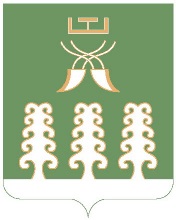 РЕСПУБЛИКА БАШКОРТОСТАНАДМИНИСТРАЦИЯ СЕЛЬСКОГО ПОСЕЛЕНИЯ БАЗГИЕВСКИЙ СЕЛЬСОВЕТМУНИЦИПАЛЬНОГО РАЙОНА ШАРАНСКИЙ РАЙОН452632, c. Базгиево, ул.Центральная, 50         тел.(34769) 2-42-35, e-mail:basgss@yandex.ruГлава сельского поселенияТ.А.ЗакировПриложение
к распоряжению от 09 января 2019№  4НаименованиеРасшифровка УчреждениеАдминистрация сельского поселения Базгиевский сельсовет муниципального района Шаранский район Республики Башкортостан КБК1–17 разряды номера счета в соответствии с Рабочим планом счетовНаименование показателяКодДополнительные выходные дни (оплачиваемые) ОВСодержание операцииДебетКредитПриняты в состав казны:- приобретенные (созданные) объекты имущества по первоначальной стоимости, сформированной при их приобретении, изготовлении хозяйственным способом1 108 5x xxx1 106 xxxxx1 302 3x 730- бесхозяйное имущество, излишки имущества по оценочной стоимости1 108 5x xxx1 401 10 180 Содержание операцииДебетКредитВыбыло имущество из состава казны в результате его:а) реализации, приватизации, ветхости (износа), порчи, недостачи, хищения, уничтожения вследствие террористического акта:- на сумму первоначальной (остаточной) стоимости1 401 10 1721 108 5x xxx- на сумму начисленной на объекты материальных и нематериальных основных фондов амортизации1 104 5x xxx1 108 5x xxxб) негодности вследствие стихийных и иных бедствий, опасного природного явления, катастрофы:- на сумму первоначальной (остаточной) стоимости1 401 20 2731 108 5x xxx- на сумму начисленной на объекты материальных и нематериальных основных фондов амортизации1 104 5x xxx1 108 5x xxxГлава   сельского поселенияТ.А.ЗакировКБК1КФО2Синтетический счетСинтетический счетСинтетический счетАналитический код 
по КОСГУНаименование счетаКБК1КФО2объекта 
учетагруппывидаАналитический код 
по КОСГУНаименование счетаРазряд номера счетаРазряд номера счетаРазряд номера счетаРазряд номера счетаРазряд номера счетаРазряд номера счетаНаименование счета(1–17)(18)(19–21)(22)(23)(24–26)Наименование счетаОсновные средства – иное движимое имущество учрежденияОсновные средства – иное движимое имущество учрежденияОсновные средства – иное движимое имущество учрежденияОсновные средства – иное движимое имущество учрежденияОсновные средства – иное движимое имущество учрежденияОсновные средства – иное движимое имущество учрежденияОсновные средства – иное движимое имущество учреждения79101000020499040110110310Увеличение стоимости основных средств – недвижимого имущества учреждения79101000020499040110110410Уменьшение стоимости основных средств – недвижимого имущества учреждения79101000020499040110130310Увеличение стоимости основных средств – движимого имущества учреждения79101000020499040110130410Уменьшение стоимости основных средств –движимого имущества учреждения79101000020499040110134310Увеличение стоимости машин и оборудования – иного движимого имуществаучреждения79101000020499040110134410Уменьшение стоимости машин и оборудования – иного движимого имуществаучреждения79101000020499040110136410Уменьшение стоимости производственногои хозяйственного инвентаря – иногодвижимого имущества учреждения79101000020499040110138310Увеличение стоимости прочих основных средств – иногодвижимого имущества учреждения79101000020499040110138410Уменьшение стоимости прочих основных средств – иногодвижимого имущества учреждения7910100002049904079101000020499040791010000204990407910100002049904079101000020499040791010000204990407910100002049904079101000020499040110410410Уменьшение за счет амортизации иногонедвижимого имущества учреждения79101000020499040110430410Уменьшение за счет амортизации иногодвижимого имущества учреждения79101000020499040110434410Уменьшение за счет амортизациистоимости машин и оборудования – иногодвижимого имущества учреждения79101000020499040110436410Уменьшение за счет амортизациистоимости производственного ихозяйственного инвентаря – иногодвижимого имущества учреждения79101000020499040110438410Уменьшение за счет амортизациистоимости прочих основных средств – иногодвижимого имущества учрежденияВложения в нефинансовые активыВложения в нефинансовые активыВложения в нефинансовые активыВложения в нефинансовые активыВложения в нефинансовые активыВложения в нефинансовые активыВложения в нефинансовые активы79101000020499040110631310Увеличение вложений в основные средства –иное движимое имущество учреждения79101000020499040110631410Уменьшение вложений в основные средства– иное движимое имущество учрежденияРасчеты по выданным авансамРасчеты по выданным авансамРасчеты по выданным авансамРасчеты по выданным авансамРасчеты по выданным авансамРасчеты по выданным авансамРасчеты по выданным авансам79101000020499040120623560Увеличение прочей дебиторской задолженности авансов по коммунальным услугам79101000020499040120623660Уменьшение прочей дебиторской задолженности авансов по коммунальным услугамРасчеты с подотчетными лицамиРасчеты с подотчетными лицамиРасчеты с подотчетными лицамиРасчеты с подотчетными лицамиРасчеты с подотчетными лицамиРасчеты с подотчетными лицамиРасчеты с подотчетными лицами79101000020499040120812560Увеличение прочей дебиторской задолженности по прочим выплатам79101000020499040120812660Уменьшение прочей дебиторской задолженности по прочим выплатам79101000020499040120820560Увеличение прочей дебиторской задолженности по работам и услугам79101000020499040120820660Уменьшение прочей дебиторской задолженности по работам и услугам79101000020499040120830560Увеличение прочей дебиторской задолженности по поступлениям нефинансовых активов79101000020499040120830660Уменьшение прочей дебиторской задолженности  по поступлениям нефинансовых активов79101000020499040120890560Увеличение прочей дебиторской задолженности по прочим расходам79101000020499040120890660Уменьшение прочей дебиторской задолженности  по прочим расходамРасчеты по ущербу и иным доходамРасчеты по ущербу и иным доходамРасчеты по ущербу и иным доходамРасчеты по ущербу и иным доходамРасчеты по ущербу и иным доходамРасчеты по ущербу и иным доходамРасчеты по ущербу и иным доходам79101000020499040120934560Увеличение прочей дебиторской задолженности по расчетам  доходов от компенсации затрат79101000020499040120934660Уменьшение прочей дебиторской задолженности по расчетам  доходов от компенсации затрат79101000020499040120936560Увеличение прочей дебиторской задолженности по расчетам доходов бюджета от возврата дебиторской задолженности прошлых лет79101000020499040120936660Уменьшение прочей дебиторской задолженности по расчетам доходов бюджета от возврата дебиторской задолженности прошлых лет79101000020499040120941560Увеличение прочей дебиторской задолженности по расчетам доходов от штрафных санкций за нарушение условий контрактов (договоров)79101000020499040120941660Уменьшение прочей дебиторской задолженности по расчетам доходов от штрафных санкций за нарушение условий контрактов (договоров)79101000020499040120943560Увеличение прочей дебиторской задолженности по расчетам доходов от страховых возмещений79101000020499040120943660Уменьшение прочей дебиторской задолженности по расчетам доходов от страховых возмещени79101000020499040120944560Увеличение прочей дебиторской задолженности по расчетам доходов от возмещения ущерба имуществу (за исключением страховых возмещений)79101000020499040120944660Уменьшение прочей дебиторской задолженности по расчетам доходов от возмещения ущерба имуществу (за исключением страховых возмещений)79101000020499040120945560Увеличение прочей дебиторской задолженности по расчетам доходов от прочих сумм принудительного изъятия79101000020499040120945660Уменьшение прочей дебиторской задолженности по расчетам доходов от прочих сумм принудительного изъятия79101000020499040120971560Увеличение прочей дебиторской задолженности па расчетам  ущерба основным средствам79101000020499040120971660Уменьшение прочей дебиторской задолженности па расчетам  ущерба основным средства79101000020499040120972560Увеличение прочей дебиторской задолженности по расчетам ущерба  по нематериальным активам79101000020499040120972660Уменьшение прочей дебиторской задолженности по расчетам ущерба  по нематериальным актива79101000020499040120973560Увеличение прочей дебиторской задолженности по расчетам ущерба по непроизведенным активам79101000020499040120972660Уменьшение прочей дебиторской задолженности по расчетам ущерба по непроизведенным активам79101000020499040120974560Увеличение прочей дебиторской задолженности по расчеты по ущербу материальных запасов79101000020499040120974660Уменьшение прочей дебиторской задолженности по расчеты по ущербу материальных запасов79101000020499040120981560Увеличение прочей дебиторской задолженности по расчетам недостач денежных средств79101000020499040120981660Уменьшение прочей дебиторской задолженности по расчетам недостач денежных средств79101000020499040120982560Увеличение прочей дебиторской задолженности по расчетам недостач иных финансовых активов79101000020499040120982660Уменьшение прочей дебиторской задолженности по расчетам недостач иных финансовых активов79101000020499040120983560Увеличение прочей дебиторской задолженности по расчетам иных доходов79101000020499040120983660Уменьшение прочей дебиторской задолженности по расчетам иных доходовРасчеты по принятым обязательствамРасчеты по принятым обязательствамРасчеты по принятым обязательствамРасчеты по принятым обязательствамРасчеты по принятым обязательствамРасчеты по принятым обязательствамРасчеты по принятым обязательствам79101000020499040130211730Увеличение прочей кредиторской задолженности по заработной плате79101000020499040130211830Уменьшение прочей кредиторской задолженности по заработной плате79101000020499040130212730Увеличение прочей кредиторской задолженности по прочим выплатам79101000020499040130212830Уменьшение прочей кредиторской задолженности по прочим выплатам79101000020499040130213730Увеличение прочей кредиторской задолженности по начислениям на выплаты по оплате труда79101000020499040130211830Уменьшение прочей кредиторской задолженности по начислениям на выплаты по оплате труда79101000020499040130221730Увеличение прочей кредиторской задолженности по услугам связи79101000020499040130221830Уменьшение прочей кредиторской задолженности по услугам связи79101000020499040130222730Увеличение прочей кредиторской задолженности по транспортным услугам79101000020499040130222830Уменьшение прочей кредиторской задолженности по транспортным услугам79101000020499040130223730Увеличение прочей кредиторской задолженности по коммунальным услугам79101000020499040130223830Уменьшение прочей кредиторской задолженности по коммунальным услугам79101000020499040130224730Увеличение прочей кредиторской задолженности по арендной плате79101000020499040130224830Уменьшение прочей кредиторской задолженности по арендной плате79101000020499040130225730Увеличение прочей кредиторской задолженности по работам и услугам по содержанию имущества79101000020499040130225830Уменьшение прочей кредиторской задолженности по работам и услугам по содержанию имущества79101000020499040130226730Увеличение прочей кредиторской задолженности по прочим работам и услугам 79101000020499040130226830Уменьшение прочей кредиторской задолженности по прочим работам и услугам 79101000020499040130231730Увеличение прочей кредиторской задолженности по приобретению основных средств79101000020499040130231830Уменьшение прочей кредиторской задолженности по приобретению основных средств79101000020499040130232730Увеличение прочей кредиторской задолженности по приобретению нематериальных активов79101000020499040130232830Уменьшение прочей кредиторской задолженности по приобретению нематериальных активов79101000020499040130234730Увеличение прочей кредиторской задолженности по приобретению материальных запасов79101000020499040130234830Уменьшение прочей кредиторской задолженности по приобретению материальных запасов79101000020499040130251730Увеличение прочей кредиторской задолженности по перечислению другим бюджетам бюджетной системы РФ79101000020499040130251830Уменьшение прочей кредиторской задолженности по перечислению другим бюджетам бюджетной системы РФ79101000020499040130291730Увеличение прочей кредиторской задолженности по прочим расходам79101000020499040130291830Уменьшение прочей кредиторской задолженности по прочим расходамРасчеты по платежам в бюджетРасчеты по платежам в бюджетРасчеты по платежам в бюджетРасчеты по платежам в бюджетРасчеты по платежам в бюджетРасчеты по платежам в бюджетРасчеты по платежам в бюджет79101000020499040130301730Увеличение прочей кредиторской задолженности по НДФЛ79101000020499040130301830Уменьшение прочей кредиторской задолженности по НДФЛ79101000020499040130302730Увеличение прочей кредиторской задолженности по страховым взносам на обязательное социальное страхование на случай временной нетрудоспособности и в связи с материнством79101000020499040130302830Уменьшение прочей кредиторской задолженности по страховым взносам на обязательное социальное страхование на случай временной нетрудоспособности и в связи с материнством79101000020499040130303730Увеличение прочей кредиторской задолженности по налогу на прибыль79101000020499040130303830Уменьшение прочей кредиторской задолженности по налогу на прибыль79101000020499040130304730Увеличение прочей кредиторской задолженности по НДС79101000020499040130304830Уменьшение прочей кредиторской задолженности по НДС79101000020499040130305730Увеличение прочей кредиторской задолженности по платежам в бюджет79101000020499040130305830Уменьшение прочей кредиторской задолженности по платежам в бюджет79101000020499040130306730Увеличение прочей кредиторской задолженности по страховым взносам на обязательное  страхование от несчастных случаев на производстве и профзаболеваний79101000020499040130306830Уменьшение прочей кредиторской задолженности по страховым взносам на обязательное  страхование от несчастных случаев на производстве и профзаболеваний79101000020499040130307730Увеличение прочей кредиторской задолженности по страховым взносам на ФФОМС79101000020499040130307830Уменьшение прочей кредиторской задолженности по страховым взносам на ФФОМС79101000020499040130310730Увеличение прочей кредиторской задолженности по страховым взносам на выплаты страховой части ПФР79101000020499040130310830Уменьшение прочей кредиторской задолженности по страховым взносам на выплаты страховой части ПФР79101000020499040130312730Увеличение прочей кредиторской задолженности по налогу на имущество79101000020499040130312830Уменьшение прочей кредиторской задолженности по налогу на имуществоПрочие расчеты с кредиторамиПрочие расчеты с кредиторамиПрочие расчеты с кредиторамиПрочие расчеты с кредиторамиПрочие расчеты с кредиторамиПрочие расчеты с кредиторамиПрочие расчеты с кредиторами79101000020499040130403730Увеличение прочей кредиторской задолженности по удержаниям из заработной платы79101000020499040130403830Уменьшение прочей кредиторской задолженности по удержаниям из заработной платы79101000020499040130404730Увеличение прочей кредиторской задолженности по внутриведомственном расчетам79101000020499040130404830Уменьшение прочей кредиторской задолженности по внутриведомственным расчетам79101000020499040130405730Увеличение прочей кредиторской задолженности  расчетов по платежам из бюджета с финансовым органом79101000020499040130405830Уменьшение прочей кредиторской задолженности расчетов по платежам из бюджета с финансовым органом79101000020499040130406730Увеличение прочей кредиторской задолженности  расчетов с прочими кредиторами79101000020499040130406830Уменьшение прочей кредиторской задолженности расчетов с прочими кредиторамиФинансовый результат экономического субъектаФинансовый результат экономического субъектаФинансовый результат экономического субъектаФинансовый результат экономического субъектаФинансовый результат экономического субъектаФинансовый результат экономического субъектаФинансовый результат экономического субъекта79101000020499040140100Финансовый результата экономического субъекта79101000020499040140110000Доход текущего финансового года79101000020499040140118Доходы финансового года, предшествующего отчетному79101000020499040140119Доходы прошлых финансовых лет7910100002049904014012Расходы будущих периодов79101000020499040140120Расходы текущего финансового периода79101000020499040140128Расходы финансового года, предшествующего отчетному79101000020499040140129Расходы прошлых финансовых лет79101000020499040140130Финансовый результат прошлых отчетных периодов79101000020499040140140Доходы будущих периодов79101000020499040140150Расходы будущих периодов79101000020499040140160Резервы предстоящих расходовЛимиты бюджетных обязательствЛимиты бюджетных обязательствЛимиты бюджетных обязательствЛимиты бюджетных обязательствЛимиты бюджетных обязательствЛимиты бюджетных обязательствЛимиты бюджетных обязательств150110Лимиты бюджетных обязательств текущего финансового года150111Доведенные лимиты бюджетных обязательств 150113Лимиты бюджетных обязательств получателя бюджетных средств150115Полученные лимиты бюджетных обязательств 150123Лимиты бюджетных обязательств получателей бюджетных средств150125Полученные лимиты бюджетных обязательств150135Полученные лимиты бюджетных обязательствОбязательстваОбязательстваОбязательстваОбязательстваОбязательстваОбязательстваОбязательства150211Принятые обязательства на текущий финансовый год150212Принятые денежные обязательства на текущий финансовый год150220Обязательства первого года, следующего за текущим (очередного финансового года)Бюджетные ассигнованияБюджетные ассигнованияБюджетные ассигнованияБюджетные ассигнованияБюджетные ассигнованияБюджетные ассигнованияБюджетные ассигнования150310Бюджетные ассигнования текущего финансового года150311Доведенные бюджетные ассигнования 150315Полученные бюджетные ассигнования 150313Бюджетные ассигнования получателей бюджетных средств и администраторов выплат по источникам150323Бюджетные ассигнования получателей бюджетных средств и администраторов выплат по источникам150335Полученные бюджетные ассигнования150111Сметные (плановые, прогнозные) назначения по доходам (поступлениям)150431Сметные (плановые, прогнозные) назначения по доходам (поступлениям)150710Утвержденный объем финансового обеспечения на текущий финансовый год150720Утвержденный объем финансового обеспечения на очередной финансовый год150730Утвержденный объем финансового обеспечения на второй год, следующий за текущим (на первый, следующий за очередным)150810Получено финансового обеспечения текущего финансового года№ 
п/пНаименование счета№ 
п/пВид обязательстваДокумент-
основание/первичный 
учетный документМомент отражения 
в учетеСумма обязательстваБухгалтерские записиБухгалтерские записиБухгалтерские записи№ 
п/пВид обязательстваДокумент-
основание/первичный 
учетный документМомент отражения 
в учетеСумма обязательстваДебет Дебет Кредит123456671. Обязательства по госконтрактам1. Обязательства по госконтрактам1. Обязательства по госконтрактам1. Обязательства по госконтрактам1. Обязательства по госконтрактам1. Обязательства по госконтрактам1. Обязательства по госконтрактам1. Обязательства по госконтрактам1.1Обязательства по контрактам с единственным поставщиком (подрядчиком, исполнителем), которые заключены без конкурентных процедурОбязательства по контрактам с единственным поставщиком (подрядчиком, исполнителем), которые заключены без конкурентных процедурОбязательства по контрактам с единственным поставщиком (подрядчиком, исполнителем), которые заключены без конкурентных процедурОбязательства по контрактам с единственным поставщиком (подрядчиком, исполнителем), которые заключены без конкурентных процедурОбязательства по контрактам с единственным поставщиком (подрядчиком, исполнителем), которые заключены без конкурентных процедурОбязательства по контрактам с единственным поставщиком (подрядчиком, исполнителем), которые заключены без конкурентных процедурОбязательства по контрактам с единственным поставщиком (подрядчиком, исполнителем), которые заключены без конкурентных процедур1.1Заключение контракта на поставку продукции, выполнение работ, оказание услуг с единственным поставщиком (организацией или гражданином) без проведения закупки конкурентным способом в порядке, установленном Законом от 5 апреля 2013 г. № 44-ФЗГосударственный контракт/ 
Бухгалтерская справка (ф. 0504833)Дата подписания государственного контрактаВ сумме заключенного контрактаНа текущий финансовый периодНа текущий финансовый периодНа текущий финансовый период1.1Заключение контракта на поставку продукции, выполнение работ, оказание услуг с единственным поставщиком (организацией или гражданином) без проведения закупки конкурентным способом в порядке, установленном Законом от 5 апреля 2013 г. № 44-ФЗГосударственный контракт/ 
Бухгалтерская справка (ф. 0504833)Дата подписания государственного контрактаВ сумме заключенного контрактаКРБ.1.501.13.000КРБ.1.501.13.000КРБ.1.502.11.ХХХ1.1Заключение контракта на поставку продукции, выполнение работ, оказание услуг с единственным поставщиком (организацией или гражданином) без проведения закупки конкурентным способом в порядке, установленном Законом от 5 апреля 2013 г. № 44-ФЗГосударственный контракт/ 
Бухгалтерская справка (ф. 0504833)Дата подписания государственного контрактаВ сумме заключенного контрактаНа плановый периодНа плановый периодНа плановый период1.1Заключение контракта на поставку продукции, выполнение работ, оказание услуг с единственным поставщиком (организацией или гражданином) без проведения закупки конкурентным способом в порядке, установленном Законом от 5 апреля 2013 г. № 44-ФЗГосударственный контракт/ 
Бухгалтерская справка (ф. 0504833)Дата подписания государственного контрактаВ сумме заключенного контрактаКРБ.1.501.Х3.000КРБ.1.501.Х3.000КРБ.1.502.Х1.ХХХ1.2Обязательства по госконтрактам, заключенным путем проведения конкурентных закупок (конкурсов, аукционов, запросов котировок, запросов 
предложений)Обязательства по госконтрактам, заключенным путем проведения конкурентных закупок (конкурсов, аукционов, запросов котировок, запросов 
предложений)Обязательства по госконтрактам, заключенным путем проведения конкурентных закупок (конкурсов, аукционов, запросов котировок, запросов 
предложений)Обязательства по госконтрактам, заключенным путем проведения конкурентных закупок (конкурсов, аукционов, запросов котировок, запросов 
предложений)Обязательства по госконтрактам, заключенным путем проведения конкурентных закупок (конкурсов, аукционов, запросов котировок, запросов 
предложений)Обязательства по госконтрактам, заключенным путем проведения конкурентных закупок (конкурсов, аукционов, запросов котировок, запросов 
предложений)Обязательства по госконтрактам, заключенным путем проведения конкурентных закупок (конкурсов, аукционов, запросов котировок, запросов 
предложений)1.2.1Принятие обязательств в сумме НМЦК при проведении конкурентной закупки, в том числе если закупка не состоялась и контракт заключен с единственным поставщиком (исполнителем, подрядчиком)Извещение о проведении закупки/ Бухгалтерская 
справка (ф. 0504833)Дата размещения извещения о закупке на официальном сайте www.zakupki.gov.ruОбязательство отражается в учете по максимальной цене, объявленной в документации о закупке – НМЦК (с указанием контрагента «Конкурентная закупка»)На текущий финансовый периодНа текущий финансовый периодНа текущий финансовый период1.2.1Принятие обязательств в сумме НМЦК при проведении конкурентной закупки, в том числе если закупка не состоялась и контракт заключен с единственным поставщиком (исполнителем, подрядчиком)Извещение о проведении закупки/ Бухгалтерская 
справка (ф. 0504833)Дата размещения извещения о закупке на официальном сайте www.zakupki.gov.ruОбязательство отражается в учете по максимальной цене, объявленной в документации о закупке – НМЦК (с указанием контрагента «Конкурентная закупка»)КРБ.1.501.13.000КРБ.1.501.13.000КРБ.1.502.17.ХХХ1.2.1Принятие обязательств в сумме НМЦК при проведении конкурентной закупки, в том числе если закупка не состоялась и контракт заключен с единственным поставщиком (исполнителем, подрядчиком)Извещение о проведении закупки/ Бухгалтерская 
справка (ф. 0504833)Дата размещения извещения о закупке на официальном сайте www.zakupki.gov.ruОбязательство отражается в учете по максимальной цене, объявленной в документации о закупке – НМЦК (с указанием контрагента «Конкурентная закупка»)На плановый периодНа плановый периодНа плановый период1.2.1Принятие обязательств в сумме НМЦК при проведении конкурентной закупки, в том числе если закупка не состоялась и контракт заключен с единственным поставщиком (исполнителем, подрядчиком)Извещение о проведении закупки/ Бухгалтерская 
справка (ф. 0504833)Дата размещения извещения о закупке на официальном сайте www.zakupki.gov.ruОбязательство отражается в учете по максимальной цене, объявленной в документации о закупке – НМЦК (с указанием контрагента «Конкурентная закупка»)КРБ.1.501.Х3.000КРБ.1.501.Х3.000КРБ.1.502.Х7.ХХХ1.2.2Принятие суммы расходного обязательства при заключении государственного контракта по итогам конкурентной закупки (конкурса, аукциона, запроса котировок, запроса предложений)Государственный контракт/ 
Бухгалтерская справка (ф. 0504833)Дата подписания государственного контрактаОбязательство отражается в сумме заключенного контракта с учетом финансовых периодов, в которых он будет исполненНа текущий финансовый периодНа текущий финансовый периодНа текущий финансовый период1.2.2Принятие суммы расходного обязательства при заключении государственного контракта по итогам конкурентной закупки (конкурса, аукциона, запроса котировок, запроса предложений)Государственный контракт/ 
Бухгалтерская справка (ф. 0504833)Дата подписания государственного контрактаОбязательство отражается в сумме заключенного контракта с учетом финансовых периодов, в которых он будет исполненКРБ.1.502.17.ХХХКРБ.1.502.17.ХХХКРБ.1.502.11.ХХХ1.2.2Принятие суммы расходного обязательства при заключении государственного контракта по итогам конкурентной закупки (конкурса, аукциона, запроса котировок, запроса предложений)Государственный контракт/ 
Бухгалтерская справка (ф. 0504833)Дата подписания государственного контрактаОбязательство отражается в сумме заключенного контракта с учетом финансовых периодов, в которых он будет исполненНа плановый периодНа плановый периодНа плановый период1.2.2Принятие суммы расходного обязательства при заключении государственного контракта по итогам конкурентной закупки (конкурса, аукциона, запроса котировок, запроса предложений)Государственный контракт/ 
Бухгалтерская справка (ф. 0504833)Дата подписания государственного контрактаОбязательство отражается в сумме заключенного контракта с учетом финансовых периодов, в которых он будет исполненКРБ.1.502.Х7.ХХХКРБ.1.502.Х7.ХХХКРБ.1.502.Х1.ХХХ1.3Уточнение обязательств по контрактамУточнение обязательств по контрактамУточнение обязательств по контрактамУточнение обязательств по контрактамУточнение обязательств по контрактамУточнение обязательств по контрактамУточнение обязательств по контрактам1.3.1Уточнение принимаемых обязательств на сумму экономиипри заключении госконтракта по результатам конкурентной закупкиПротокол подведения итогов конкурентной закупки/ Бухгалтерская справка (ф. 0504833)Дата подписания государственного контрактаКорректировка обязательства на сумму, сэкономленную в результате проведения закупки На текущий финансовый периодНа текущий финансовый периодНа текущий финансовый период1.3.1Уточнение принимаемых обязательств на сумму экономиипри заключении госконтракта по результатам конкурентной закупкиПротокол подведения итогов конкурентной закупки/ Бухгалтерская справка (ф. 0504833)Дата подписания государственного контрактаКорректировка обязательства на сумму, сэкономленную в результате проведения закупки КРБ.1.502.17.ХХХКРБ.1.502.17.ХХХКРБ.1.501.13.0001.3.1Уточнение принимаемых обязательств на сумму экономиипри заключении госконтракта по результатам конкурентной закупкиПротокол подведения итогов конкурентной закупки/ Бухгалтерская справка (ф. 0504833)Дата подписания государственного контрактаКорректировка обязательства на сумму, сэкономленную в результате проведения закупки На плановый периодНа плановый периодНа плановый период1.3.1Уточнение принимаемых обязательств на сумму экономиипри заключении госконтракта по результатам конкурентной закупкиПротокол подведения итогов конкурентной закупки/ Бухгалтерская справка (ф. 0504833)Дата подписания государственного контрактаКорректировка обязательства на сумму, сэкономленную в результате проведения закупки КРБ.1.502.Х7.ХХХКРБ.1.502.Х7.ХХХКРБ.1.501.Х3.0001.3.2Уменьшение принятого обязательства в случае:– отмены закупки;
– признания закупки несостоявшейся по причине того, что не было подано ни одной заявки;
– признания победителя закупки уклонившимся от заключения контрактаПротокол подведения итогов конкурса, аукциона, запроса котировок или запроса предложений. Протокол 
признания победителя закупки уклонившимся от заключения контракта/ 
Бухгалтерская справка 
(ф. 0504833)Дата протокола о признании конкурентной закупки несостоявшейся.Дата признания победителя закупки уклонившимся от заключения контрактаУменьшение ранее принятого обязательства на всю сумму способом «Красное сторно»На текущий финансовый периодНа текущий финансовый периодНа текущий финансовый период1.3.2Уменьшение принятого обязательства в случае:– отмены закупки;
– признания закупки несостоявшейся по причине того, что не было подано ни одной заявки;
– признания победителя закупки уклонившимся от заключения контрактаПротокол подведения итогов конкурса, аукциона, запроса котировок или запроса предложений. Протокол 
признания победителя закупки уклонившимся от заключения контракта/ 
Бухгалтерская справка 
(ф. 0504833)Дата протокола о признании конкурентной закупки несостоявшейся.Дата признания победителя закупки уклонившимся от заключения контрактаУменьшение ранее принятого обязательства на всю сумму способом «Красное сторно»КРБ.1.501.13.000КРБ.1.501.13.000КРБ.1.502.17.ХХХ1.3.2Уменьшение принятого обязательства в случае:– отмены закупки;
– признания закупки несостоявшейся по причине того, что не было подано ни одной заявки;
– признания победителя закупки уклонившимся от заключения контрактаПротокол подведения итогов конкурса, аукциона, запроса котировок или запроса предложений. Протокол 
признания победителя закупки уклонившимся от заключения контракта/ 
Бухгалтерская справка 
(ф. 0504833)Дата протокола о признании конкурентной закупки несостоявшейся.Дата признания победителя закупки уклонившимся от заключения контрактаУменьшение ранее принятого обязательства на всю сумму способом «Красное сторно»На плановый периодНа плановый периодНа плановый период1.3.2Уменьшение принятого обязательства в случае:– отмены закупки;
– признания закупки несостоявшейся по причине того, что не было подано ни одной заявки;
– признания победителя закупки уклонившимся от заключения контрактаПротокол подведения итогов конкурса, аукциона, запроса котировок или запроса предложений. Протокол 
признания победителя закупки уклонившимся от заключения контракта/ 
Бухгалтерская справка 
(ф. 0504833)Дата протокола о признании конкурентной закупки несостоявшейся.Дата признания победителя закупки уклонившимся от заключения контрактаУменьшение ранее принятого обязательства на всю сумму способом «Красное сторно»КРБ.1.501.Х3.000КРБ.1.501.Х3.000КРБ.1.502.Х7.ХХХ1.4Обязательства по госконтрактам, принятые в прошлые годы и не исполненные по состоянию на начало текущего финансового годаОбязательства по госконтрактам, принятые в прошлые годы и не исполненные по состоянию на начало текущего финансового годаОбязательства по госконтрактам, принятые в прошлые годы и не исполненные по состоянию на начало текущего финансового годаОбязательства по госконтрактам, принятые в прошлые годы и не исполненные по состоянию на начало текущего финансового годаОбязательства по госконтрактам, принятые в прошлые годы и не исполненные по состоянию на начало текущего финансового годаОбязательства по госконтрактам, принятые в прошлые годы и не исполненные по состоянию на начало текущего финансового годаОбязательства по госконтрактам, принятые в прошлые годы и не исполненные по состоянию на начало текущего финансового года1.4Госконтракты, подлежащие исполнению за счет бюджета (бюджетных ассигнований) в текущем финансовом годуЗаключенные контрактыНачало текущего финансового годаСумма не исполненных по условиям госконтракта обязательств КРБ.1.502.21.ХХХКРБ.1.502.21.ХХХКРБ.1.502.11.ХХХ2. Обязательства по текущей деятельности учреждения2. Обязательства по текущей деятельности учреждения2. Обязательства по текущей деятельности учреждения2. Обязательства по текущей деятельности учреждения2. Обязательства по текущей деятельности учреждения2. Обязательства по текущей деятельности учреждения2. Обязательства по текущей деятельности учреждения2. Обязательства по текущей деятельности учреждения2.1Обязательства, связанные с оплатой трудаОбязательства, связанные с оплатой трудаОбязательства, связанные с оплатой трудаОбязательства, связанные с оплатой трудаОбязательства, связанные с оплатой трудаОбязательства, связанные с оплатой трудаОбязательства, связанные с оплатой труда2.1.1ЗарплатаРасходное расписание 
(ф. 0531722) Начало текущего финансового годаВ объеме утвержденных ЛБО КРБ.1.501.13.000КРБ.1.501.13.000КРБ.1.502.11.2112.1.2Взносы на обязательное пенсионное (социальное, медицинское) страхование, взносы на страхование от несчастных случаев и профзаболеванийРасчетные ведомости 
(ф. 0504402).Расчетно-платежные ведомости (ф. 0504401).Карточки индивидуального учета сумм начисленных выплат и иных вознаграждений и сумм 
начисленных страховых 
взносов В момент образования 
кредиторской задолженности – не позднее последнего дня месяца, за который производится начислениеСумма начисленных обязательств (платежей)КРБ.1.501.13.000КРБ.1.501.13.000КРБ.1.502.11.2132.2Обязательства по расчетам с подотчетными лицамиОбязательства по расчетам с подотчетными лицамиОбязательства по расчетам с подотчетными лицамиОбязательства по расчетам с подотчетными лицамиОбязательства по расчетам с подотчетными лицамиОбязательства по расчетам с подотчетными лицамиОбязательства по расчетам с подотчетными лицами2.2.1Выдача денег под отчет сотруднику на приобретение товаров (работ, услуг) за наличный расчетПисьменное заявление на выдачу денежных средств под отчетДата утверждения (подписания) заявления руководителемСумма начисленных обязательств (выплат)КРБ.1.501.13.000КРБ.1.501.13.000КРБ.1.502.11.ХХХ2.2.2Выдача денег под отчет сотруднику при направлении в командировкуПриказ о направлении в 
командировкуДата подписания приказа руководителемСумма начисленных обязательств (выплат)КРБ.1.501.13.000КРБ.1.501.13.000КРБ.1.502.11.ХХХ2.2.3Корректировка ранее принятых бюджетных обязательств в момент принятия к учету авансового отчета (ф. 0504505)Авансовый отчет (ф. 0504505)Дата утверждения авансового отчета (ф. 0504505)руководителемКорректировка обязательства: 
при перерасходе – в сторону увеличения; при экономии – в сторону уменьшенияПерерасходПерерасходПерерасход2.2.3Корректировка ранее принятых бюджетных обязательств в момент принятия к учету авансового отчета (ф. 0504505)Авансовый отчет (ф. 0504505)Дата утверждения авансового отчета (ф. 0504505)руководителемКорректировка обязательства: 
при перерасходе – в сторону увеличения; при экономии – в сторону уменьшенияКРБ.1.501.13.000КРБ.1.501.13.000КРБ.1.502.11.ХХХ2.2.3Корректировка ранее принятых бюджетных обязательств в момент принятия к учету авансового отчета (ф. 0504505)Авансовый отчет (ф. 0504505)Дата утверждения авансового отчета (ф. 0504505)руководителемКорректировка обязательства: 
при перерасходе – в сторону увеличения; при экономии – в сторону уменьшенияЭкономия способом «Красное сторно»Экономия способом «Красное сторно»Экономия способом «Красное сторно»2.2.3Корректировка ранее принятых бюджетных обязательств в момент принятия к учету авансового отчета (ф. 0504505)Авансовый отчет (ф. 0504505)Дата утверждения авансового отчета (ф. 0504505)руководителемКорректировка обязательства: 
при перерасходе – в сторону увеличения; при экономии – в сторону уменьшенияКРБ.1.501.13.000КРБ.1.501.13.000КРБ.1.502.11.ХХХ2.3.Обязательства перед бюджетом, по возмещению вреда, по другим выплатам(налоги, госпошлины, сборы, исполнительные документы)Обязательства перед бюджетом, по возмещению вреда, по другим выплатам(налоги, госпошлины, сборы, исполнительные документы)Обязательства перед бюджетом, по возмещению вреда, по другим выплатам(налоги, госпошлины, сборы, исполнительные документы)Обязательства перед бюджетом, по возмещению вреда, по другим выплатам(налоги, госпошлины, сборы, исполнительные документы)Обязательства перед бюджетом, по возмещению вреда, по другим выплатам(налоги, госпошлины, сборы, исполнительные документы)Обязательства перед бюджетом, по возмещению вреда, по другим выплатам(налоги, госпошлины, сборы, исполнительные документы)Обязательства перед бюджетом, по возмещению вреда, по другим выплатам(налоги, госпошлины, сборы, исполнительные документы)2.3.1Начисление налогов (налог на имущество, налог на прибыль, НДС)Налоговые регистры, отражающие расчет налогаНа дату образования кредиторской задолженности – ежеквартально, не позднее последнего дня текущего кварталаСумма начисленных 
обязательств (платежей)На текущий финансовый периодНа текущий финансовый периодНа текущий финансовый период2.3.1Начисление налогов (налог на имущество, налог на прибыль, НДС)Налоговые регистры, отражающие расчет налогаНа дату образования кредиторской задолженности – ежеквартально, не позднее последнего дня текущего кварталаСумма начисленных 
обязательств (платежей)КРБ.1.501.13.000КРБ.1.501.13.000КРБ.1.502.11.ХХХ2.3.1Начисление налогов (налог на имущество, налог на прибыль, НДС)Налоговые регистры, отражающие расчет налогаНа дату образования кредиторской задолженности – ежеквартально, не позднее последнего дня текущего кварталаСумма начисленных 
обязательств (платежей)На плановый периодНа плановый периодНа плановый период2.3.1Начисление налогов (налог на имущество, налог на прибыль, НДС)Налоговые регистры, отражающие расчет налогаНа дату образования кредиторской задолженности – ежеквартально, не позднее последнего дня текущего кварталаСумма начисленных 
обязательств (платежей)КРБ.1.501.Х3.000КРБ.1.501.Х3.000КРБ.1.502.Х1.ХХХ2.3.2Начисление всех видов с боров, пошлин, патентных платежейБухгалтерские справки 
(ф. 0504833) с приложением расчетов.Служебные записки (другие распоряжения руководителя) В момент подписания документа о необходимости платежаСумма начисленных обязательств (платежей)На текущий финансовый периодНа текущий финансовый периодНа текущий финансовый период2.3.2Начисление всех видов с боров, пошлин, патентных платежейБухгалтерские справки 
(ф. 0504833) с приложением расчетов.Служебные записки (другие распоряжения руководителя) В момент подписания документа о необходимости платежаСумма начисленных обязательств (платежей)КРБ.1.501.13.000КРБ.1.501.13.000КРБ.1.502.11.2902.3.2Начисление всех видов с боров, пошлин, патентных платежейБухгалтерские справки 
(ф. 0504833) с приложением расчетов.Служебные записки (другие распоряжения руководителя) В момент подписания документа о необходимости платежаСумма начисленных обязательств (платежей)На плановый периодНа плановый периодНа плановый период2.3.2Начисление всех видов с боров, пошлин, патентных платежейБухгалтерские справки 
(ф. 0504833) с приложением расчетов.Служебные записки (другие распоряжения руководителя) В момент подписания документа о необходимости платежаСумма начисленных обязательств (платежей)КРБ.1.501.Х3.000КРБ.1.501.Х3.000КРБ.1.502.Х1.2902.3.3Начисление штрафных санкций и сумм, предписанных судомИсполнительный лист.Судебный приказ.Постановления судебных (следственных) органов.Иные документы, устанавливающие обязательства учрежденияДата поступления исполнительных документов в бухгалтериюСумма начисленных обязательств (выплат)На текущий финансовый периодНа текущий финансовый периодНа текущий финансовый период2.3.3Начисление штрафных санкций и сумм, предписанных судомИсполнительный лист.Судебный приказ.Постановления судебных (следственных) органов.Иные документы, устанавливающие обязательства учрежденияДата поступления исполнительных документов в бухгалтериюСумма начисленных обязательств (выплат)КРБ.1.501.13.000КРБ.1.501.13.000КРБ.1.502.11.2902.3.3Начисление штрафных санкций и сумм, предписанных судомИсполнительный лист.Судебный приказ.Постановления судебных (следственных) органов.Иные документы, устанавливающие обязательства учрежденияДата поступления исполнительных документов в бухгалтериюСумма начисленных обязательств (выплат)На плановый периодНа плановый периодНа плановый период2.3.3Начисление штрафных санкций и сумм, предписанных судомИсполнительный лист.Судебный приказ.Постановления судебных (следственных) органов.Иные документы, устанавливающие обязательства учрежденияДата поступления исполнительных документов в бухгалтериюСумма начисленных обязательств (выплат)КРБ.1.501.Х3.000КРБ.1.501.Х3.000КРБ.1.502.Х1.2902.4.Публичные нормативные обязательства(социальное обеспечение, пособия)Публичные нормативные обязательства(социальное обеспечение, пособия)Публичные нормативные обязательства(социальное обеспечение, пособия)Публичные нормативные обязательства(социальное обеспечение, пособия)Публичные нормативные обязательства(социальное обеспечение, пособия)Публичные нормативные обязательства(социальное обеспечение, пособия)Публичные нормативные обязательства(социальное обеспечение, пособия)2.4.1Все виды компенсационных выплат, осуществляемых в адрес физических лиц, – пенсии, пособия и т. д.Расчетные ведомости.Бухгалтерская справка (ф. 0504833) (с указанием нормативных 
документов, на основании которых осуществляются выплаты)На дату образования кредиторской задолженности – дата поступления документов в бухгалтериюСумма начисленных публичных нормативных обязательств (выплат)КРБ.1.503.13.000КРБ.1.503.13.000КРБ.1.502.11.ХХХ2.5Публичные обязательства, не относящиеся к нормативнымПубличные обязательства, не относящиеся к нормативнымПубличные обязательства, не относящиеся к нормативнымПубличные обязательства, не относящиеся к нормативнымПубличные обязательства, не относящиеся к нормативнымПубличные обязательства, не относящиеся к нормативнымПубличные обязательства, не относящиеся к нормативным2.5.1Социальные выплаты детям-сиротам и детям, оставшимся без попечения родителей, в рамках дополнительных государственных гарантий по социальной поддержкеРасчетно-платежная ведомость На дату образования кредиторской задолженностиСумма начисленных публичных нормативных обязательств (выплат)КРБ.1.501.13.000КРБ.1.501.13.000КРБ.1.502.11.ХХХ2.5.2Выплаты госслужащим, сотрудникам казенных учреждений, военнослужащим, проходящим военную службу по призыву, учащимся, студентамДоговор (контракт).Реестр выплат.Бухгалтерская справка (ф. 0504833) (с указанием нормативных 
документов, на основании которых осуществляются выплаты)Дата поступления документов в бухгалтериюСумма начисленных публичных обязательств (выплат)КРБ.1.501.13.000КРБ.1.501.13.000КРБ.1.502.11.ХХХ3. Обязательства по предоставлению субсидий и межбюджетных трансфертов3. Обязательства по предоставлению субсидий и межбюджетных трансфертов3. Обязательства по предоставлению субсидий и межбюджетных трансфертов3. Обязательства по предоставлению субсидий и межбюджетных трансфертов3. Обязательства по предоставлению субсидий и межбюджетных трансфертов3. Обязательства по предоставлению субсидий и межбюджетных трансфертов3. Обязательства по предоставлению субсидий и межбюджетных трансфертов3. Обязательства по предоставлению субсидий и межбюджетных трансфертов3.1Предоставление субсидий:Предоставление субсидий:Предоставление субсидий:Предоставление субсидий:Предоставление субсидий:Предоставление субсидий:Предоставление субсидий:3.1.1– бюджетным и автономным учреждениям на возмещение нормативных затрат, связанных с выполнением госзадания;– бюджетным и автономным учреждениям, государственным унитарным предприятиям на осуществление капитальных вложений;– иным некоммерческим организациям, не являющимся государственными (муниципальными) учреждениями (в т. ч. в виде имущественного взноса в госкорпорации и госкомпании)Соглашение о предоставлении субсидии.Иные документы, предусмотренные условиями соглашенияДата подписания соглашения о предоставлении субсидииСумма заключенных соглашений о предоставлении 
субсидииКРБ.1.501.13.000КРБ.1.501.13.000КРБ.1.502.11.ХХХ3.1.2– бюджетным и автономным учреждениям на иные цели;– организациям, ИП, гражданам – производителям товаров, работ, услуг (подлежащих исполнению в текущем 
финансовом году)Соглашение о предоставлении субсидии.Дата подписания соглашения о предоставлении субсидии.Сумма заключенных договоров (соглашений) о предоставлении субсидии.КРБ.1.501.13.000КРБ.1.501.13.000КРБ.1.502.11.ХХХ3.1.2– бюджетным и автономным учреждениям на иные цели;– организациям, ИП, гражданам – производителям товаров, работ, услуг (подлежащих исполнению в текущем 
финансовом году)Иные документы, предусмотренные условиями соглашенияДата в соответствии с нормативно-правовым актомОбъем утвержденных ЛБО на предоставление субсидий в соответствии с нормативно-правовыми актамиКРБ.1.501.13.000КРБ.1.501.13.000КРБ.1.502.11.ХХХ3.1.3Предоставление межбюджетных трансфертовСоглашение о предоставлении субсидий, субвенций или иных межбюджетных трансфертовДата подписания соглашенияСумма заключенных соглашенийКРБ.1.503.13.000КРБ.1.503.13.000КРБ.1.502.11.ХХХ3.1.3Предоставление межбюджетных трансфертовСоответствующие нормативно-правовые актыДата в соответствии с нормативно-правовым актомОбъем бюджетных ассигнований на предоставление обусловленных законом дотаций, субсидий, субвенций и иных межбюджетных трансфертовКРБ.1.503.13.000КРБ.1.503.13.000КРБ.1.502.11.ХХХ4. Прочие обязательства4. Прочие обязательства4. Прочие обязательства4. Прочие обязательства4. Прочие обязательства4. Прочие обязательства4. Прочие обязательства4. Прочие обязательства4.1Предоставление платежей, взносов, перечислений субъектам международного праваДоговор (соглашение) о 
предоставлении платежей, взносов, перечислений субъектам международного праваДата подписания соглашения (договора)Сумма заключенных договоров (соглашений)КРБ.1.501.13.000КРБ.1.501.13.000КРБ.1.502.11.ХХХ4.2Исполнение государственных гарантий без права регрессного требования гаранта к принципалу (уступки прав требования бенефициара к принципалу)Договор о предоставлении государственной гарантииДата подписания договора о предоставлении государственной гарантииСумма начисленных обязательств по гарантиямКРБ.1.501.13.000КРБ.1.501.13.000КРБ.1.502.11.ХХХ4.3Иные обязательстваДокументы, подтверждающие возникновение обязательстваДата подписания (утверждения) соответствующих документов либо дата их представления в бухгалтериюСумма принятых обязательствКРБ.1.501.13.000КРБ.1.501.13.000КРБ.1.502.11.ХХХ5. Отложенные обязательства5. Отложенные обязательства5. Отложенные обязательства5. Отложенные обязательства5. Отложенные обязательства5. Отложенные обязательства5. Отложенные обязательства5. Отложенные обязательства5.1Принятие обязательства на сумму созданного резерваБухгалтерская справка (ф. 0504833) с приложением расчетовДата расчета резерва, согласно положениям учетной политикиСумма оценочного значения, по методу, предусмотренному в учетной политике КРБ.1.501.93.000КРБ.1.501.93.000КРБ.1.502.99.ХХХ5.2Уменьшение размера созданного резерваПриказ руководителя. Бухгалтерская справка (ф. 0504833) с приложением расчетовДата, определенная в приказе об уменьшении размера резерваСумма, на которую будет уменьшен резерв, отражается способом «Красное сторно»КРБ.1.501.93.000КРБ.1.501.93.000КРБ.1.502.99.ХХХ5.3Отражение принятого обязательства при осуществлении расходов за счет созданных резервовДокументы, подтверждающие возникновение обязательства/ 
Бухгалтерская справка 
(ф. 0504833)В момент образования кредиторской задолженностиСумма принятого обязательства в рамках созданного резерва На текущий финансовый периодНа текущий финансовый периодНа текущий финансовый период5.3Отражение принятого обязательства при осуществлении расходов за счет созданных резервовДокументы, подтверждающие возникновение обязательства/ 
Бухгалтерская справка 
(ф. 0504833)В момент образования кредиторской задолженностиСумма принятого обязательства в рамках созданного резерва КРБ.1.502.99.ХХХКРБ.1.502.99.ХХХКРБ.1.502.11.ХХХ5.3Отражение принятого обязательства при осуществлении расходов за счет созданных резервовДокументы, подтверждающие возникновение обязательства/ 
Бухгалтерская справка 
(ф. 0504833)В момент образования кредиторской задолженностиСумма принятого обязательства в рамках созданного резерва На плановый периодНа плановый периодНа плановый период5.3Отражение принятого обязательства при осуществлении расходов за счет созданных резервовДокументы, подтверждающие возникновение обязательства/ 
Бухгалтерская справка 
(ф. 0504833)В момент образования кредиторской задолженностиСумма принятого обязательства в рамках созданного резерва КРБ.1.502.99.ХХХКРБ.1.502.99.ХХХКРБ.1.502.Х1.ХХХ5.4Скорректирована сумма ЛБОДокументы, подтверждающие возникновение обязательства/ 
Бухгалтерская справка 
(ф. 0504833)В момент образования кредиторской задолженностиСумма принятого обязательства в рамках созданного резерва На текущий финансовый периодНа текущий финансовый периодНа текущий финансовый период5.4Скорректирована сумма ЛБОДокументы, подтверждающие возникновение обязательства/ 
Бухгалтерская справка 
(ф. 0504833)В момент образования кредиторской задолженностиСумма принятого обязательства в рамках созданного резерва КРБ.1.501.13.000КРБ.1.501.13.000КРБ.1.501.93.0005.4Скорректирована сумма ЛБОДокументы, подтверждающие возникновение обязательства/ 
Бухгалтерская справка 
(ф. 0504833)В момент образования кредиторской задолженностиСумма принятого обязательства в рамках созданного резерва На плановый периодНа плановый периодНа плановый период5.4Скорректирована сумма ЛБОДокументы, подтверждающие возникновение обязательства/ 
Бухгалтерская справка 
(ф. 0504833)В момент образования кредиторской задолженностиСумма принятого обязательства в рамках созданного резерва КРБ.1.501.Х3.000КРБ.1.501.Х3.000КРБ.1.501.93.0005.5Скорректированы ранее принятые бюджетные обязательства по зарплате – в части отпускных, начисленных за счет резерва на отпускДокументы, подтверждающие возникновение обязательства по отпускным/ 
Бухгалтерская справка 
(ф. 0504833)В момент образования кредиторской задолженности по отпускнымСумма принятого обязательства по отпускным за счет резерва способом «Красное сторно»КРБ.1.501.13.000КРБ.1.501.13.000КРБ.1.502.11.211…№п/пВид обязательстваДокумент-
основаниеМомент 
отражения 
в учетеСумма обязательстваБухгалтерские записиБухгалтерские записи№п/пВид обязательстваДокумент-
основаниеМомент 
отражения 
в учетеСумма обязательстваДебетКредит12345671. Денежные обязательства по госконтрактам1. Денежные обязательства по госконтрактам1. Денежные обязательства по госконтрактам1. Денежные обязательства по госконтрактам1. Денежные обязательства по госконтрактам1. Денежные обязательства по госконтрактам1. Денежные обязательства по госконтрактам1.1Оплата госконтрактов на поставку материальных ценностейТоварная накладная и (или) акт приемки-передачи Дата подписания подтверждающих документовСумма начисленного обязательства за минусом ранее выплаченного авансаКРБ.1.502.11.ХХХКРБ.1.502.12.ХХХ1.2.Оплата госконтрактов на выполнение работ, оказание услуг, в том числе:Оплата госконтрактов на выполнение работ, оказание услуг, в том числе:Оплата госконтрактов на выполнение работ, оказание услуг, в том числе:Оплата госконтрактов на выполнение работ, оказание услуг, в том числе:Оплата госконтрактов на выполнение работ, оказание услуг, в том числе:Оплата госконтрактов на выполнение работ, оказание услуг, в том числе:1.2.1Госконтракты на оказание коммунальных, эксплуатационных услуг, услуг связиСчет, счет-фактура (согласно условиям контракта). Акт оказания услугДата подписания подтверждающих документов. При задержке документации – дата поступления документации в бухгалтериюСумма начисленного обязательства за минусом ранее выплаченного авансаКРБ.1.502.11.ХХХКРБ.1.502.12.ХХХ1.2.2Госконтракты на выполнение подрядных работ по строительству, реконструкции, техническому перевооружению, расширению, модернизации основных средств, текущему и капитальному ремонту зданий, сооруженийАкт выполненных работ. Справка о стоимости выполненных работ и затрат (форма КС-3)Дата подписания подтверждающих документов. При задержке документации – дата поступления документации в бухгалтериюСумма начисленного обязательства за минусом ранее выплаченного авансаКРБ.1.502.11.ХХХКРБ.1.502.12.ХХХ1.2.3Госконтракты на выполнение иных 
работ (оказание иных услуг)Акт выполненных работ (оказанных услуг). Иной документ, подтверждающий выполнение работ (оказание услуг)Дата подписания подтверждающих документов. При задержке документации – дата поступления документации в бухгалтериюСумма начисленного обязательства за минусом ранее выплаченного авансаКРБ.1.502.11.ХХХКРБ.1.502.12.ХХХ1.3Принятие денежного обязательства в том случае, если госконтрактом предусмотрена выплата авансаГосконтракт. Счет на оплатуДата, определенная условиями госконтрактаСумма авансаКРБ.1.502.11.ХХХКРБ.1.502.12.ХХХ2. Денежные обязательства по текущей деятельности учреждения2. Денежные обязательства по текущей деятельности учреждения2. Денежные обязательства по текущей деятельности учреждения2. Денежные обязательства по текущей деятельности учреждения2. Денежные обязательства по текущей деятельности учреждения2. Денежные обязательства по текущей деятельности учреждения2. Денежные обязательства по текущей деятельности учреждения2.1Денежные обязательства, связанные с оплатой трудаДенежные обязательства, связанные с оплатой трудаДенежные обязательства, связанные с оплатой трудаДенежные обязательства, связанные с оплатой трудаДенежные обязательства, связанные с оплатой трудаДенежные обязательства, связанные с оплатой труда2.1.1Выплата зарплатыРасчетные ведомости (ф. 0504402).Расчетно-платежные ведомости (ф. 0504401)Дата утверждения (подписания) соответствующих документовСумма начисленных обязательств (выплат)КРБ.1.502.11.211КРБ.1.502.12.2112.1.2Уплата взносов на обязательное пенсионное (социальное, медицинское) страхование, взносов на страхование от несчастных случаев и профзаболеванийРасчетные ведомости (ф. 0504402).Расчетно-платежные ведомости (ф. 0504401)Дата принятия бюджетного обязательстваСумма начисленных обязательств (платежей)КРБ.1.502.11.213КРБ.1.502.12.2132.2Денежные обязательства по расчетам с подотчетными лицамиДенежные обязательства по расчетам с подотчетными лицамиДенежные обязательства по расчетам с подотчетными лицамиДенежные обязательства по расчетам с подотчетными лицамиДенежные обязательства по расчетам с подотчетными лицамиДенежные обязательства по расчетам с подотчетными лицами2.2.1Выдача денег под отчет сотруднику на приобретение товаров (работ, услуг) за наличный расчетПисьменное заявление на выдачу денежных средств под отчетДата утверждения (подписания) заявления руководителемСумма начисленных обязательств (выплат)КРБ.1.502.11.ХХХКРБ.1.502.12.ХХХ2.2.2Выдача денег под отчет сотруднику при направлении в командировкуПриказ о направлении в командировкуДата подписания приказа руководителемСумма начисленных обязательств (выплат)КРБ.1.502.11.ХХХКРБ.1.502.12.ХХХ2.2.3Корректировка ранее принятых денежных обязательств в момент принятия к учету авансового отчета (ф. 0504505).Сумму превышения принятых к учету расходов подотчетного лица над ранее выданным авансом (сумму утвержденного перерасхода) отражать на соответствующих счетах и признавать принятым перед подотчетным лицом денежным обязательствомАвансовый отчет (ф. 0504505)Дата утверждения авансового отчета (ф. 0504505) руководителемКорректировка обязательства: при перерасходе – в сторону увеличения; при экономии – в сторону уменьшенияПерерасходПерерасход2.2.3Корректировка ранее принятых денежных обязательств в момент принятия к учету авансового отчета (ф. 0504505).Сумму превышения принятых к учету расходов подотчетного лица над ранее выданным авансом (сумму утвержденного перерасхода) отражать на соответствующих счетах и признавать принятым перед подотчетным лицом денежным обязательствомАвансовый отчет (ф. 0504505)Дата утверждения авансового отчета (ф. 0504505) руководителемКорректировка обязательства: при перерасходе – в сторону увеличения; при экономии – в сторону уменьшенияКРБ.1.502.11.ХХХКРБ.1.502.12.ХХХ2.2.3Корректировка ранее принятых денежных обязательств в момент принятия к учету авансового отчета (ф. 0504505).Сумму превышения принятых к учету расходов подотчетного лица над ранее выданным авансом (сумму утвержденного перерасхода) отражать на соответствующих счетах и признавать принятым перед подотчетным лицом денежным обязательствомАвансовый отчет (ф. 0504505)Дата утверждения авансового отчета (ф. 0504505) руководителемКорректировка обязательства: при перерасходе – в сторону увеличения; при экономии – в сторону уменьшенияЭкономия способом «Красное сторно»Экономия способом «Красное сторно»2.2.3Корректировка ранее принятых денежных обязательств в момент принятия к учету авансового отчета (ф. 0504505).Сумму превышения принятых к учету расходов подотчетного лица над ранее выданным авансом (сумму утвержденного перерасхода) отражать на соответствующих счетах и признавать принятым перед подотчетным лицом денежным обязательствомАвансовый отчет (ф. 0504505)Дата утверждения авансового отчета (ф. 0504505) руководителемКорректировка обязательства: при перерасходе – в сторону увеличения; при экономии – в сторону уменьшенияКРБ.1.502.11.ХХХКРБ.1.502.12.ХХХ2.3Денежные обязательства перед бюджетом, по возмещению вреда, по другим выплатамДенежные обязательства перед бюджетом, по возмещению вреда, по другим выплатамДенежные обязательства перед бюджетом, по возмещению вреда, по другим выплатамДенежные обязательства перед бюджетом, по возмещению вреда, по другим выплатамДенежные обязательства перед бюджетом, по возмещению вреда, по другим выплатамДенежные обязательства перед бюджетом, по возмещению вреда, по другим выплатам2.3.1Уплата налогов (налог на имущество, налог на прибыль, НДС)Налоговые декларации, расчетыДата принятия бюджетного обязательстваСумма начисленных обязательств (платежей)КРБ.1.502.11.ХХХКРБ.1.502.12.ХХХ2.3.2Уплата всех видов сборов, пошлин, патентных платежейБухгалтерские справки (ф. 0504833) с приложением расчетов. Служебные записки (другие распоряжения руководителя)Дата принятия бюджетного обязательстваСумма начисленных обязательств (платежей)КРБ.1.502.11.290КРБ.1.502.12.2902.3.3Уплата штрафных санкций и сумм, предписанных судомИсполнительный лист.Судебный приказ.Постановления судебных (следственных) органов.Иные документы, устанавливающие обязательства учрежденияДата принятия бюджетного обязательстваСумма начисленных обязательств (платежей)КРБ.1.502.11.290КРБ.1.502.12.2902.3.4Иные денежные обязательства учреждения, подлежащие исполнению в текущем финансовом годуДокументы, являющиеся основанием для оплаты обязательствДата поступления документации в бухгалтериюСумма начисленных обязательств (платежей)КРБ.1.502.11.ХХХКРБ.1.502.12.ХХХ…№
п/пНаименование объектов инвентаризацииСроки проведения 
инвентаризацииПериод проведения инвентаризации1Нефинансовые активы(основные средства,материальные запасы,нематериальные активы)Ежегодно
на 1 декабряГод2Финансовые активы(финансовые вложения,денежные средства на счетах,дебиторская задолженность)Ежегодно
на 1 декабряГод3Ревизия кассы, соблюдениепорядка ведения кассовыхоперацийПроверка наличия, выдачи исписания бланков строгойотчетностиЕжеквартально
на последний день
отчетного
кварталаКвартал4Обязательства (кредиторская задолженность):4– с подотчетными лицамиОдин раз в тримесяцаПоследние три месяца4– с организациями иучреждениямиЕжегодно на 1 декабряГод5Внезапные инвентаризации всех видов имущества–При необходимости в
соответствии с приказом
руководителя или
учредителя№ 
п/пДолжность, Ф. И. О.Наименование 
документовПримечаниеС приказом 
ознакомлен1Глава сельского поселения Закиров Т.А.Все документы–2Управляющая делами Егорова З.Н.документы касающиеся списания товароматериальных ценностей–Сумма оплаты отпусков=Количество неиспользованных всеми сотрудниками дней отпусков на последний день квартала×Средний дневной заработок по учреждению за последние 12 мес.№Объект проверкиСрок проведения 
проверкиПериод, за 
который 
проводится 
проверкаОтветственный 
исполнитель1Ревизия кассы, соблюдение порядка ведения кассовых операцийПроверка наличия, выдачи и списания бланков строгой отчетностиЕжеквартально на последний день отчетного кварталаКварталГлавный бухгалтер2Проверка соблюдения лимита денежных средств в кассеЕжемесячноМесяцГлавный бухгалтер3Проверка наличия актов сверки с поставщиками и подрядчикамиНа 1 январяНа 1 июляПолугодиеБухгалтер по работе с поставщиками и бухгалтер по материалам4Проверка правильности расчетов с Казначейством 
России, финансовыми, налоговыми органами, внебюджетными фондами, другими организациямиЕжегодно на 1 январяГодГлавный бухгалтер, бухгалтер по заработной плате5Инвентаризация нефинансовых активовЕжегодно на 1 декабряГодПредседатель инвентаризационной комиссии, бухгалтер по материалам6Инвентаризация финансовых активовЕжегодно на 1 январяГодПредседатель инвентаризационной комиссии, материаламГлава сельского поселенияТ.А.ЗакировДата
составленияБУХГАЛТЕРСКАЯ СПРАВКА№ п/пПоясненияСумма, руб.Корреспонденция счетовКорреспонденция счетов№ п/пПоясненияСумма, руб.дебеткредитДокументсоставил:должность(подпись)(расшифровка подписи)Дата заправкиКоличество литровСумма расхода руб.Руководителю                                            (название организации)       (фамилия, инициалы руководителя)       от                                                                              (должность, фамилия, инициалы работника)       ЗАЯВЛЕНИЕо выдаче денег под отчетПрошу выдать мне под отчет                                                        (сумма в рублях прописью и в круглых скобках - цифрами)                                                                                                                                 (           ) руб.на                                                                                                                                                               (указать цель выдачи денежных средств: хозяйственные нужды, командировочные расходы и др.)Обоснование суммы:
                                                                                                                                                                                             (привести обоснование и при необходимости - расчет запрошенной суммы)                                                                                                                                                     
                                                                                                                                                     
                                                                                                                                                 .Предполагаемая дата выдачи денег: "       "                         20        г.
Срок, на который выдаются деньги                                                                                .(                                     )"       "                             20        г. (подпись работника)(фамилия, инициалы)Состояние расчетов с работником по выданным ему ранее под отчет суммам:Состояние расчетов с работником по выданным ему ранее под отчет суммам:Состояние расчетов с работником по выданным ему ранее под отчет суммам:Бухгалтер:(                                     )"       "                             20        г.(подпись бухгалтера) (фамилия, инициалы)Решение руководителя:                                                                                                              Решение руководителя:                                                                                                              Решение руководителя:                                                                                                              (                                     )"       "                             20        г.(подпись руководителя)(фамилия, инициалы)Заявление принято кассиром"       "             20        г.(                     ).(подпись кассира)(фамилия, инициалы)№ п.пДата  \  заправка№ путевого листаПробег за день км.1012023034045056067078089091010111112121313141415151616171718181919202021212222232324242525262627272828292930303131№ п/пДолжностьВид БСО1.Управляющая деламиБланки трудовых книжек и вкладышей к трудовой книжке№№ ж/оНаименование журнала1Журнал операций по счету "Касса"2Журнал операций с безналичными денежными средствами3Журнал операций расчетов с подотчетными лицами4Журнал операций расчетов с поставщиками и подрядчиками5Журнал операций расчетов с дебиторами по доходам6Журнал операций расчетов по оплате труда7Журнал операций по выбытию и перемещению нефинансовых активов8Журнал по прочим операциям8моЖурнал по прочим операциям формирования входящих остатков следующего финансового года8ошЖурнал по прочим операциям (исправление ошибок прошлых лет)9Журнал по санкционированию